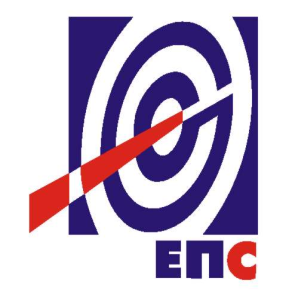 НАРУЧИЛАЦЈАВНО ПРЕДУЗЕЋЕ„ЕЛЕКТРОПРИВРЕДА СРБИЈЕ“		БЕОГРАД – УПРАВА ЈП ЕПСУЛИЦА ЦАРИЦЕ МИЛИЦЕ БРОЈ 2КОНКУРСНА ДОКУМЕНТАЦИЈАЗА ЈАВНУ НАБАВКУ УСЛУГА« МХЕ СОКОЛОВАЦ и МХЕ Сокоља, пројектна документација»  - У ОТВОРЕНОМ ПОСТУПКУ -ЈАВНА НАБАВКА БРОЈ ЈN/6000/0008/2016(заведено у ЈП ЕПС број 12.01. 365461/10-16 од ______.2016.)Београд, Децембар 2016. годинеНа основу члана 32. и 61. Закона о јавним набавкама („Сл. гласник РС” бр. 124/12, 14/15 и 68/15, у даљем тексту: Закон), члана 2. Правилника о обавезним елементима конкурсне документације у поступцима јавних набавки и начину доказивања испуњености услова („Сл. гласник РС” бр. 86/15), Одлуке о покретању поступка јавне набавке број 12.01. 365461/2-16 од 16.09.2016. године и Решења о образовању комисије за јавну набавку број 12.01. 365461/3-16 од 16.09.2016. године припремљена је:КОНКУРСНА  ДОКУМЕНТАЦИЈАСАДРЖАЈ 1.    ОПШТИ ПОДАЦИ О ЈАВНОЈ НАБАВЦИ..............................................................32.    ВРСТА, ТЕХНИЧКЕ КАРАКТЕРИСТИКЕ И СПЕЦИФИКАЦИЈА ПРЕДМЕТНЕ ЈАВНЕ НАБАВКЕ............................................................................................................43.	УСЛОВИ ЗА УЧЕШЋЕ У ПОСТУПКУ ЈАВНЕ НАБАВКЕ ИЗ ЧЛ. 75. И 76. ЗАКОНА О ЈАВНИМ НАБАВКАМА И УПУТСТВО КАКО СЕ ДОКАЗУЈЕ ИСПУЊЕНОСТ ТИХ УСЛОВА..........................................................................................................................164.   КРИТЕРИЈУМИ ЗА ДОДЕЛУ УГОВОРА................................................................235.   ОБРАСЦИ КОЈИ ЧИНЕ САСТАВНИ ДЕО ПОНУДЕ.............................................256. УПУТСТВО ПОНУЂАЧИМА КАКО ДА САЧИНЕ ПОНУДУ.....................................56                                           Укупан број страна документације: 84 ОПШТИ ПОДАЦИ О ЈАВНОЈ НАБАВЦИ1.1. ПРЕДМЕТ ЈАВНЕ НАВАВКЕПредмет јавне набавке је набавка услуга: «МХЕ Соколовац и МХЕ Сокоља, пројектна документација». 1.2. Опис сваке партије, ако је предмет јавне набавке обликован по партијама Набавка није обликована по партијама.ВРСТА, ТЕХНИЧКЕ КАРАКТЕРИСТИКЕ (СПЕЦИФИКАЦИЈА) ПРЕДМЕТНЕ ЈАВНЕ НАБАВКЕ2.1. ОПШТЕ ИНФОРМАЦИЈЕЦиљ предметне јавне набавке је израда неопходне техничке документације као би се извели радови на изградњи МХЕ Соколовац и прибављање свих потребних докумената закључно са употребном дозволом у што краћем року за МХЕ Соколовац, као и израда потребне документације за потребе прибављања локацијских услова за изградњу МХЕ Сокоља.2.2. ВРСТА, ОПИС И СПЕЦИФИКАЦИЈА УСЛУГЕ КОЈА ЈЕ ПРЕДМЕТ ЈАВНЕ НАБАВКЕ ПРОЈЕКТНИ ЗАДАТАКза израду инвестиционо-техничке документације и консултанске услугеза изградњу МХЕ „СОКОЛОВАЦ“ и МХЕ „Сокоља“ИЗРАДА ИНВЕСТИЦИОНО-ТЕХНИЧКЕ ДОКУМЕНТАЦИЈЕ И КОНСУЛТАНСКЕ УСЛУГЕ ЗА ИЗГРАДЊУ МХЕ „СОКОЛОВАЦ“УводМХЕ „Соколовац“ својом локацијом припада подручју Општине Сурдулица и предвиђено је да користи расположиви водни потенцијал Новоселске (Јелашничке) реке. Техничко решење МХЕ до сада је обрађено на нивоу Генералног пројекта и Претходне студије оправданости, који су издати јуна 2014. године („Енергопројект-Хидроинжењеринг“, Београд). Према решењу из Генералног пројекта, МХЕ „Соколовац“ представља постројење проточно-деривационог типа, које би могло да ради самостално, али и у каскадном систему са узводно предвиђеном МХЕ „Лајковица“, истог типа, чија се изградња, такође, планира. Објекте МХЕ чине: водозахват са таложницом, доводни цевовод под притиском, пречника D=0,7 m и дужине 3,5 km, и машинска зграда у којој ће бити смештена једна вертикална Пелтон турбина, генератор, трансформатор и остала електро-машинска опрема. За материјал цеви довода, у Генералном пројекту је усвојен GRP (Glass Fiber Reinforced).Природни средњи проток Новоселске реке у профилу водозахвата МХЕ „Соколовац“ је 0,63 m3/s. Међутим, расположиви водни потенцијал који МХЕ може да користи износи 0,57 m3/s, с обзиром да се низводно од водозахвата у речном кориту мора обезбедити гарантовани проток од најмање 0,06 m3/s. Расположиви брути пад МХЕ износи 188,4 m.Параметри МХЕ усвојени су на основу оптимизационих анализа извршених у фази Генералног пројекта. Инсталисани проток МХЕ је 0,86 m3/s, инсталисана снага МХЕ на прагу је 1204 kW, а њена могућа годишња производња 4,9 GWh.Предмет пројектног задаткаПредмет овог Пројектног задатка су активности на развоју пројекта МХЕ „Соколовац“ на Новоселској реци, од актуелне фазе закључно са прибављањем употребне дозволе, које у основном обухватају: претходне радове;израду техничке документације;израду урбанистичко-техничких докумената;израду конкурсне документације за јавну набавку велике вредности за набавку, испоруку и уградњу опреме и избор извођача грађевинских радова;консултантске услуге. Израду наведене инвестиционо – техничке документације, као и консултантске услуге, треба извршавати у независним процедурама, за следеће три зависне целине:хидроелектранa,приступни пут објектима хидроелектране иприкључни вод хидроелектране.Циљеви ангажовања и основни задаци Пројектанта/КонсултантаОсновни циљеви ангажовања Пројектанта/Консултанта су: Израда квалитетног, поузданог и економичног техничког решења предметне МХЕ.Прибављање потребних докумената од надлежних институција, закључно са потребним дозволама (одобрењима и сагласностима) за предметну МХЕ.Избор одговарајућих испоручилаца машинске, хидро-механичке и електро опреме, као и верификација понуђене опреме.Избор извођача грађевинских радова за изградњу МХЕ, на бази критеријума који су дефинисани у конкурсној документацији.У складу са дефинисаним циљевима, основни задаци Пројектанта/Консултанта су:Израда потребне документације и извођење претходних радова (геодетских и истражних геотехничких).Израда потребне техничке документације, техничко-планских докумената и конкурсне документације.Стручно-техничка подршка у поступцима прибављања свих потребних услова, сагласности и дозвола.Стручно-техничка подршка у поступку оцене понуда, као и контрола документације испоручилаца машинске, хидро-механичке и електро-опреме и извођача грађевинских радова.Стручно-техничка подршка у спровођењу законских процедура које се тичу безбедности и здравља на раду.Преглед активности Пројектанта / КонсултантаПретходни радовиГеодетски радовиПројектант/Консултант израђује катастарско-топографске подлоге за израду техничке документације, у виду одговарајућих катастарско-топографски планова, који треба да обухвате: локације водозахвата и машинске зграде и трасу деривације МХЕ, као и трасе приступног пута до објеката МХЕ и електроенергетског вода. Топографске подлоге треба да обухвате и попречне профиле Новоселске реке на потезу низводно од локације машинске зграде будуће МХЕ.За потребе израде наведених катастарско-топографских подлога, неопходно је урадити следеће:Реализацију геодетске мреже у зони пројекта, мерења у мрежи, њихова веза за државни координатни систем;Геодетско снимање локације водозахвата и машинске зграде предметне МХЕ у размери R=1:500. Приликом активности на изради топографског плана придржавати се тренутно важећих прописа из области премера (Закон о државном премеру и катастру Републике Србије („Службени гласник РС“, бр. 72/2009, 18/2010, 65/2013 15/2015 - Одлука УС РС и 96/2015 („Службени Гласник“ бр.6/12), Закона о изменама и допунама закона о државном премеру и катастру („Службеном гласнику РС“, број 96/15));Геодетско снимање речног корита, леве и десне обале на потезу од водозахвата до машинске зграде МХЕ (укупне површине око 40 ha) у размери R=1:1000. Снимањем обавезно обухватити речно дно основног корита, које треба приказати са три тачке од којих једна мора бити по линији талвега. Такође, обавезно снимити и затечену коту уреза воденог огледала;Геодетско снимање попречних профила водотока низводно од машинске зграде на дужини од око 600 m. Међурастојање профила треба да износи максимално 100 m. Профиле снимити  зa размерy R=1:100/1000;Геодетско снимање трасе електроенергетског вода, у појасу ширине 10m;Геодетско снимање локација будућих бујичних преграда у зони растојања од око 500m узводно од будуће преграде у саставу водозахвата МХЕ, размере R = 1:1000.Геодетско снимање трасе приступног пута у дужини од око 20km (15km постојећег и 5km новопројектованог);Обележавање и снимање геолошких и других истражних радова cа успостављене геодетске основе. Методом поларне тахиметрије, или методом ГПС-а, извршити обележавање предвиђених геолошких и других истражних радова. Након реализације ових радова на терену, потребно је најоптималнијом методом одредити координате и коте тачака истражних радова за израду елабората истражних геолошких радова;На основу извршених геодетских снимања и обраде података израдити елаборат геодетског снимања и одговарајуће катастарско-топографске подлоге.Геотехнички истражни радовиУ циљу детаљног сагледавања инжењерскогеолошких услова у зони изградње објеката потребно је извршити одговарајућа наменска истраживања и испитивања и израдити неопходне подлоге. Задатак је да се детаљно дефинишу инжењерско геолошке средине, структурни и тектонски склоп стенских маса, испитају физичко – механичка својства и тиме изврши верификација улазних параметара, који карактеришу стенску масу непосредно у зони будућих објеката. У оквиру геолошких истражних радова неопходно је урадити: Пројекат геолошких истраживања, истражне радове, обезбедити надзор над извођењем истражних радова, елаборат о извршеним радовима, као и обезбедити техничку контролу Пројекта геолошких истраживања и елабората о резултатима геолошких истраживања. Поменуте активности урадити у складу са важећим Законом о рударству и геолошким истраживањима (Сл. гласник Републике Србије бр. 101/2015), Правилником о садржини пројекта геолошких истраживања и елабората о резултатима геолошких истраживања (Сл. гласник Републике Србије бр. 51/96). За приступ локацијама МХЕ Соколовица, неопходно је извршити припремне радове за мобилизацију и демобилизацију људства и градилишне опреме.Израда техничке документацијеТехничка документација коју је потребно израдити за потребе реализације пројекта МХЕ „Соколовац“ обухвата:Идејно решење, Идејни пројекат са студијом оправданости, Пројекат за грађевинску дозволу,Пројекат за извођење иПројекат изведеног објекта.Садржај техничке документације у свему (опште и посебно, по фазама, деловима и пројектима) треба да буде усклађен са одредбама важећег Закона о планирању и изградњи и подзаконског акта који прописује садржину и начин израде техничке документације (Правилник о садржини, начину и поступку израде и начин вршења контроле техничке документације према класи и намени објекта („Сл.гласник РС“, бр. 23/2015, 77/2015 и 58/2016)).Оквирни садржај делова и пројеката појединачних фаза техничке документације дају се у наставку.Идејно решењеПројектант/Консултант ће за потребе прибављања локацијских услова израдити Идејна решења за изградњу:хидроелектране,приступног пута иприкључног електроенергетског вода.Као основ за израду идејног решења хидроелектране користити постојећи Генерални пројекат и у њему дефинисано техничко решење МХЕ. Подлога за израду идејних решења приступног пута и прикључног електроенергетског вода ће бити претходно издати локацијски услови за изградњу хидроелектране.Идејним решењима ће бити приказане планиране концепције објеката, са приказом и навођењем свих података неопходних за утврђивање локацијских услова.Поред тога, идејно решење за изградњу хидроелектране ће садржати Хидролошку студију, као засебан елаборат, и податке дефинисане Правилником о садржини, начину и поступку израде и начин вршења контроле техничке документације према класи и намени објекта („Сл.гласник РС“, бр. 23/2015, 77/2015 и 58/2016), за објекте за које се прибављају водни услови.Садржај текстуалне и графичке документације идејних решења за изградњу приступног пута и прикључног електроенергетског вода ће одговарати одредбама важећег Закона о планирању и изградњи и горе наведеног Правилника у делу који се односи на израду идејног решења линијских инфраструктурних објеката. Идејни пројекат са Студијом оправданостиУ Идејном пројекту треба извршити разраду концепције техничког решења МХЕ из Генералног пројекта, укључујући приступни пут и прикључни електроенергетски вод, у складу са претходно прибављеним локацијским условима. Све објекте треба обухватити и Студијом оправданости.Идејни пројекат чине:Садржај Студије оправданости треба да буде у свему према важећем Правилнику о садржају и обиму претходних радова, претходне студије оправданости и студије оправданости („Сл.гласник РС“, бр. 1/2012).Пројекат за грађевинску дозволуПројектант/Консултант ће израдити три засебна Пројекта за грађевинску дозволу, са одговарајућим изводима из пројекта за потребе прибављања грађевинских дозвола за изградњу:хидроелектране,приступног пута иприкључног електроенергетског вода.Садржај Пројеката за грађевинску дозволу ће одговарати класификацији наведених објеката и одредбама Правилника о садржини, начину и поступку израде и начин вршења контроле техничке документације према класи и намени објекта („Сл.гласник РС“, бр. 23/2015, 77/2015 и 58/2016).Као прилоге Пројектима за грађевинску дозволу, Пројектант/Консултант ће, у складу са типом, класом и наменом пројектованих објеката, израдити одговарајуће елаборате који се прилажу за потребе прибављања грађевинске дозволе, као што су:Елаборат о геодетским подлогама,Елаборат о хидролошко-метеоролошким условима,Елаборат о инжењерскогеолошким - геотехничким условима изградње,Елаборат о ерозионим процесима и наносу у сливу,Елаборат заштите од пожара,Елаборат енергетске ефикасности,Елаборат о експропријацији земљишта и објеката.Уз Пројекат за грађевинску дозволу, прилаже се и Студија о процени утицаја на животну средину (видети тачку 1.4.5.1. г Пројектног задатка).Према Закону о планирању и изградњи, Пројекат за грађевинску дозволу подлеже техничкој контроли коју организује Инвеститор. Пројектант/Консултант треба да учествује у процесу покретања процеса техничке контроле и да као пројектант учествује у поступку одбране пројекта и врши евентуалне међусобно усаглашене корекције и допуне техничке документације, све док овлашћена организација не изда потврду о прихватању пројеката.Пројекат за извођењеНа основу Пројеката за грађевинску дозволу, Извештаја техничке контроле Пројекта за грађевинску дозволу и техничке документације о опреми изабраног испоручиоца опреме и о грађевинским радовима изабраног извођача грађевинских радова, Пројектант/Консултант треба да изради Пројекте за извођење.Пројекат мора да буде израђен у складу са локацијским условима, грађевинском дозволом и свим другим до тада прибављеним условима за пројектовање, сагласностима и дозволама.Пројектант/Консултант је у обавези да за предметну МХЕ изради Главни пројекат заштите од пожара, у складу са важећим Законом о заштити од пожара.Као засебан елаборат, Пројекту за извођење се прилаже План превентивних мера, који се израђује у складу са прописима којим се уређује безбедност и здравље на раду на привременим, или покретним градилиштима.Пројекат изведеног објекатаПо завршетку извођења радова на изградњи МХЕ, приступног пута и прикључног електроенергетског вода, Пројектант/Консултант је у обавези да изради одговарајуће Пројекте изведеног објекта. Пројекте изведеног објекта урадити у складу са одредбама важећег Закона о планирању и изградњи и Правилника о садржини, начину и поступку израде и начину вршења контроле техничке документације, према класи и намени објеката („Сл.гласник РС“, бр. 23/2015, 77/2015 и 58/2016).Такође, за потребе прибављања Употребне дозволе за предметну МХЕ, Пројектант/Консултант је обавезан да обезбеди израду Елaбoрaта гeoдeтских рaдoвa зa извeдeни oбjeкaт и пoсeбнe дeлoвe oбjeктa и Елaбoрaта гeoдeтских рaдoвa зa пoдзeмнe инстaлaциje.У случају да у току извођења радова настану измене у односу на издату Грађевинску дозволу и Пројекат за извођење, Пројектант/Консултант је у обавези да изради нови Пројекат за грађевинску дозволу, односно сепарат Пројекта за грађевинску дозволу који се мења, или нови Пројекат за извођење, односно сепарат Пројекта за извођење који се мења, а у циљу прибављања измењене Грађевинске дозволе радова од стране Инвеститора.Израда урбанистичко-техничких докуменатаНа основу усклађеног Просторног плана Општине Сурдулица („Сл.гласник Града Врања“, бр. 34/12), за потребе изградње хидроелектране са водозахватом без акумулације, неопходна је израда урбанистичког пројекта. У складу са тим, обавеза је Пројектанта/Консултанта да за предметну МХЕ изради урбанистички пројекат, као и пројекте препарцелације и елаборат геодетских радова. Наведени урбанистичко-технички документи морају бити усклађени са пројектованим техничким решењима објеката и издатим локацијским условима.Израда конкурсне документације за избор извођача радоваИзбор извођача грађевинских радова и испоручиоца електро, машинске и хидро-машинске опреме ће се вршити путем Јавне набавке велике вредности, подељене у три партије:Изградња хидроелектране са испоруком и уградњом опреме,Изградња приступног пута објектима хидроелектране иИзградња прикључног електроенергетског вода и изградња/опремање прикључног постројења дистрибутивног електроенергетског система.Пројектант/Консултант ће за потребе избора извођача грађевинских радова, као и набавке, испоруке и уградње електро, машинске и хидро-машинске опреме израдити технички део Јавне набавке, који ће обухватити:Техничке услове за извођење грађевинских радова,Техничке спецификације опреме,Техничке услове за инсталацију и испитивање опреме,Техничке захтеве за документацију коју мора да испоручу изабрани извођач радова и испоручилац опреме,Предмер радова иГрафичку документацију.Технички део документације Јавне набавке мора да буде израђена у складу са Локацијским условима, Грађевинском дозволом, Пројектом за грађевинску дозволу и Извештајем техничке контроле Пројекта за грађевинску дозволу.Консултантске услугеКонсултантске услуге у ширем подразумевају пружање стручно-техничке подршке и извршавање активности на релацији Инвеститор – надлежне институције у поступку спровођења обједињене и других неопходних законских процедура, током развоја пројекта МХЕ од актуелне фазе закључно са прибављањем употребне дозволе. Такође, консултантске услуге обухватају и одређене активности током извођења радова на изградњи предметне МХЕ и пратећих објеката.Припрема за изградњуа.	Локацијски условиУ оквиру консултантских активности на прибављању локацијских услова, задаци Пројектанта/Консултанта подразумевају следеће:Припрему за подношење захтева за издавање локацијских услова са потребном документацијом која се уз њега прилаже, у складу са важећим Правилником о поступку спровођења обједињене процедуре електронским путем. Учешће у техничкој кореспонденцији са надлежним институцијама и пружање потребне стручно-техничке подршке Инвеститору у поступку прибављања локацијских услова.б.	Решавање имовинско-правних односаПројектант/Консултант треба да утврди стање према катастарским подацима за сваку од парцела на којима ће се изградити пројектовани објекти. Од података за сваку парцелу треба утврдити податке о имаоцима права на парцели (назив имаоца, врста права, облик својине, обим права, удео, терете на парцели, забележбе), као и врсту земљишта и културу.На основу утврђених катастарских података, Пројектант/Консултант треба да изради Елаборат о корацима за решавање имовинско-правних односа за парцеле на којима је предвиђена изградња објеката МХЕ Соколовац који ће садржати образложење и редослед свих потребних корака, за сваку појединачну парцелу, које ће стручне службе Инвеститора предузимати у циљу решавања имовинско-правних односа. Елаборат мора бити израђен у складу са важећом законском регулативом и правилницима који регулишу ову област.в.	Енергетска дозволаПројектант/Консултант треба за предметну МХЕ да формира захтев за добијање енергетске дозволе са потребном документацијом у прилозима. Такође, Пројектант/Консултант треба да учествује у техничкој кореспонденцији са надлежним Министарством и да пружи Инвеститору потребну стручно-техничку подршку током процеса добијања енергетске дозволе. г.	Процена утицаја на животну срединуСтудиjу o прoцeни утицaja нa живoтну срeдину трeбa урaдити у склaду сa важећим Зaкoнoм o плaнирaњу и изгрaдњи, Зaкoнoм o прoцeни утицaja нa живoтну срeдину („Сл.глaсник РС“, бр. 135/04 и 36/09) и Прaвилникoм o сaдржини студиje o прoцeни утицaja нa живoтну срeдину („Сл.глaсник РС“, бр. 69/05).Обавеза је Пројектанта/Консултанта да изради Студиjу o процени утицaja нa живoтну срeдину, што ћe сe рeaлизoвaти у слeдeћим фaзaмa:припрeмa Зaхтeвa за одлучивање o пoтрeби прoцeнe утицaja (пројекта) нa живoтну срeдину;по дoбиjању рeшeњa o пoтрeби изрaдe Студиje, припрeмa сe Зaхтeв за одређивање обима и садржаја Студиje о процени утицаја на животну средину, који се подноси надлежном Министарству;По добијању Решења о одређивању обима и садржаја Студије о процени утицаја на животну средину из надлежног Министарства, израђује се предметна Студија у складу са издатим Решењем које важи 1 годину.прeзeнтoвaњe Студиje и учeшћe у jaвнoj рaспрaви;пoступaњe пo примeдбaмa Mинистaрствa.Студиjу o прoцeни утицaja нa живoтну срeдину трeбa урaдити у склaду сa важећим Зaкoнoм o плaнирaњу и изгрaдњи, Зaкoнoм o прoцeни утицaja нa живoтну срeдину („Сл.глaсник РС“, бр. 135/04 и 36/09) и Прaвилникoм o сaдржини студиje o прoцeни утицaja нa живoтну срeдину („Сл.глaсник РС“, бр. 69/05).д.	Грађевинска дозволаПројектант/Консултант треба да формира захтеве за добијање грађевинске дозволе са потребном документацијом у прилозима. Такође, Пројектант / Консултант треба да учествује у техничкој кореспонденцији са надлежним органом и да пружи Инвеститору потребну стручно-техничку подршку током процеса добијања дозвола/одобрења.ђ.	Избор испоручиоца опреме и избор извођача грађевинских радоваИзбор испоручиоца опреме и извођача грађевинских радова вршиће се путем Јавне набавке велике вредности. Спровођење процедуре, евалуацију понуда и избор испоручиоца опреме и извођача радова вршиће Инвеститор уз стручну помоћ Консултанта/Пројектанта.Обавеза Консултанта/Пројектанта је да:пружи неопходну стручно техничку подршку при дефинисању техничких услова у документацији Јавне набавке,у току трајања процедуре Јавне набавке пружи Инвеститору подршку у виду одговора на питања потенцијалих испоручилаца опреме и извођача радова и кореспонденцији са потенцијалним понуђачима,пружи стручно-техничку помоћ Инвеститору у току процеса техничке оцене понуда,изради своје мишљење о пристиглим понудама у процесу оцене понуда.Уговорни и општи део конкурсне документације израђује Инвеститор. е.	Контрола техничке документације испоручиоца опреме и извођача грађевинских радова Изабрани испоручилац опреме, као и извођач грађевинских радова биће у обавези да према условима конкурсне документације и уговору са Инвеститором, као прву испоруку доставе техничку документацију о својој опреми и радовима. Пројектант/Консултант треба да за предметну МХЕ изврши преглед ове документације и утврди да ли опрема и радови описани у овој документацији испуњавају услове дефинисане конкурсном документацијом. При томе, Пројектант/Консултант треба да провери да ли је ниво детаљности документације такав да представља довољну основу за израду Пројекта за извођење.ж.	Прибављање сагласности на Пројекте за грађевинску дозволу и Пројекте за извођењеЗа предметну МХЕ потребно је прибавити сагласност надлежих институција на Пројекте за грађевинску дозволу и Пројекте за извођење, тј. сагласност да су пројекти урађени у складу са условима које су те институције издале. Надлежне институције издају сагласности на пројекат према посебним Законима и оне су услов за добијање грађевинских дозвола. Пре свега, треба поменути: водне сагласности са пратећим мишљењима Јавног водопривредног предузећа и Републичког хидрометеоролошког завода, сагласност на прикључење на ЕЕС, противпожарну сагласност и др. За предметну МХЕ, Пројектант/Консултант треба да припреми захтев за добијање свих потребних сагласности и формира прилоге које се уз њих подносе. Такође, Пројектант/Консултант треба да учествује у техничкој кореспонденцији са надлежним институцијама, и да пружи Инвеститору сву потребну стручно-техничку подршку у поступку прибављања потребних сагласности.Консултантски сервис током изградњеУслуге консултантског сервиса током изградње подразумевају:Помоћ Инвеститору у координацији активности Инвеститора, Извођача и Надзора;Усмеравање динамике радова и редоследа активности;Измене, исправке, допуне и појашњења Пројекта за извођење;Геолошка картирања свих ископа за хидроелектрану и припадајуће објекте са израдом инжењерско геолошких карата и пресека;Уговорно праћење реализације извођења радова (Одштетни захтеви);Генерална контрола квалитета и обима изведених радова, а која не укључује активности везане за законске обавезе Стручног Надзора;Примена техничких решења и захтева из Уговорне и Пројектне документације, а у складу са Законом о планирању и изградњи, Закону о водама и Закону о заштити животне средине.ИЗРАДА ИНВЕСТИЦИОНО-ТЕХНИЧКЕ ДОКУМЕНТАЦИЈЕ ЗА ИЗГРАДЊУ МХЕ „СОКОЉА“УводМХЕ „Сокоља“ својом локацијом припада подручју Општине Краљево и предвиђено је да користи расположиви водни потенцијал Гвоздачке реке, превођењем њених вода у слив реке Сокоље. На Гвоздачкој реци је средином 60-их година XX века изграђена брана са акумулацијом Гвоздац, с наменом управо превођења вода у слив реке Сокоље, преко Дубравског потока. Преведене воде су и тада коришћене у сврху енергетике, јер су се заједно са захваћеним водама реке Сокоље енергетски прерађивале у старој хидроцентрали „Сокоља“, која је била у погону до краја 60-тих година XX века. Машинска зграда старе хидроцентрале лоцирана је око 1,7 km низводно од машинске зграде планиране МХЕ „Сокоља“.Техничко решење планиране МХЕ „Сокоља“ до сада је обрађено на нивоу Генералног пројекта и Претходне студије оправданости („Енергопројект-Хидроинжењеринг“, Београд, 2016. године). Тамо је, као једно од варијантних решења, МХЕ разматрана под називом МХЕ „Сокоља-узводно“.МХЕ „Сокоља“ представља постројење проточно-деривационог типа. Објекте МХЕ чине: водозахват у саставу бране Гвоздац, доводни цевовод под притиском укупне дужине 2,94 km, пречника D=0,5 m на дужини од 550 m, односно D=0,4 на дужини од 2390 m, и машинска зграда. На траси довода, на 550 m низводно од бране, испред улаза у постојећи тунел помоћу којег се раније вршило превођење вода, предвиђена је водна комора. За материјал цеви довода у Генералном пројекту је усвојен челик, осим на делу цевовода кроз постојећи тунел, на којем су предвиђене полиестер – GRP (Glass Fiber Reinforced) – цеви. У машинској згради ће бити смештена једна двомлазна Пелтон турбина, генератор, трансформатор и остала електро-машинска опрема.Природни средњи проток Гвоздачке реке у профилу бране Гвоздац је 0,23 m3/s. Међутим, расположиви водни потенцијал који МХЕ може да користи износи 0,18 m3/s, с обзиром да се низводно од бране у речном кориту мора обезбедити гарантовани проток од најмање 0,05 m3/s. Расположиви брути пад МХЕ износи 335 m.Параметри МХЕ усвојени су на основу оптимизационих анализа извршених у фази Генералног пројекта. Инсталисани проток МХЕ је 0,35 m3/s, инсталисана снага МХЕ на прагу је 898 kW, а њена могућа годишња производња 2,76 GWh.Предмет пројектног задаткаПредмет овог Пројектног задатка су активности на развоју пројекта МХЕ „Сокоља“, у циљу прибављања локацијских услова за изградњу објеката хидроелектране.Циљеви ангажовања и основни задаци Пројектанта/КонсултантаОсновни циљеви ангажовања Пројектанта/Консултанта су: Израда техничке документације у складу са важећим законима и правилницима.У складу са дефинисаним циљевима, основни задак Пројектанта/Консултанта су:Израда потребне техничке документације за прибављање локацијских услова за изградњу предметне МХЕ.Преглед активности Пројектанта / КонсултантаПројектант/Консултант ће за потребе прибављања локацијских услова израдити Идејно решење за изградњу МХЕ „Сокоља“.Као основ за израду идејног решења хидроелектране користити постојећи Генерални пројекат и у њему дефинисано техничко решење МХЕ. Идејним решењем ће бити приказане планиране концепције објеката, са приказом и навођењем свих података неопходних за утврђивање локацијских услова.Поред тога, идејно решење за изградњу хидроелектране ће садржати Хидролошку студију, као засебан елаборат, и податке дефинисане Правилником о садржини, начину и поступку израде и начин вршења контроле техничке документације према класи и намени објекта („Сл.гласник РС“, бр. 23/2015, 77/2015 и 58/2016), за објекте за које се прибављају водни услови.Рок за израду Идејног решења за изградњу МХЕ „Сокоља“ је 30 календарских дана, од дана достављања од стране Инвеститора, усвојеног Генералног пројекта са Претходном студијом оправданости МХЕ „Сокоља“.УСЛОВИ ЗА РЕАЛИЗАЦИЈУ ПРЕДМЕТНИХ АКТИВНОСТИ КОНСУЛТАНТАПројектант/Консултант самостално обезбеђује све подлоге и податке потребне за израду техничке документације.Инвеститор обезбеђује сву потребну документацију о предузећу као правном лицу, правовремено формира документе потписане од стране овлашћених лица (одлуке, решења, захтеве, уговоре и др.), обезбеђује доказе о плаћању накнада, такси и сл., као и постојећи Генерални пројекат са Претходном студијом оправданости МХЕ „Соколовац“ и Генерални пројекат са Претходном студијом оправданости МХЕ „Сокоља“ .2.3. ПЕРИОД  ИЗВРШЕЊА УСЛУГЕ Услуге које су предмет набавке ће се извршавати до добијања свих Употребних дозвола за објекте МХЕ „Соколовац“ који су предмет Уговора.Планирани период извршења услуга је до 30.09.2020. године.Понуђач је дужан да започне са пружањем предметних услуга одмах након ступања Уговора на снагу.2.4.  МЕСТО ИЗВРШЕЊА УСЛУГЕ Место  извршења услуге су: просторије понуђача и локације објеката, у вези са реализацијом ове набавке, у складу са захтевима из конкурсне документације.УСЛОВИ ЗА УЧЕШЋЕ У ПОСТУПКУ ЈАВНЕ НАБАВКЕ ИЗ ЧЛ. 75. И 76. ЗАКОНА О ЈАВНИМ НАБАВКАМА И УПУТСТВО КАКО СЕ ДОКАЗУЈЕ ИСПУЊЕНОСТ ТИХ УСЛОВА3.1	ОБАВЕЗНИ УСЛОВИ ЗА УЧЕШЋЕ У ПОСТУПКУ ЈАВНЕ НАБАВКЕПонуђач у поступку јавне набавке мора доказати:да је регистрован код надлежног органа, односно уписан у одговарајући регистар;да он и његов законски заступник није осуђиван за неко од кривичних дела као члан организоване криминалне групе, да није осуђиван за кривична дела против привреде, кривична дела против животне средине, кривично дело примања или давања мита, кривично дело преваре;да је измирио доспеле порезе, доприносе и друге јавне дажбине у складу са прописима Републике Србије или стране државе када има седиште на њеној територији.3.2	ДОДАТНИ УСЛОВИ ЗА УЧЕШЋЕ У ПОСТУПКУ ЈАВНЕ НАБАВКЕПонуђач у поступку јавне набавке мора доказати да испуњава додатне услове и то:1. Да поседује неопходан  финансијски капацитет, односно:да има остварен приход од минимално 200.000.000,00 динара, без ПДВ, укупно за претходне три обрачунске године (2013, 2014, 2015);да није исказао губитак у пословању за 2013, 2014. и 2015. годину; да у последњих 6 месеци пре дана објављивања Позива за подношење понуда на Порталу јавних набавки није имао ниједан дан неликвидности.2.  Да поседује неопходан пословни капацитет односно:да је у претходних 5 година до дана објављивања Позива за подношење понуда на Порталу јавних набавки успешно реализовао услугу која се састоји од:стручне (консултантске) подршке Инвеститору у поступку прибављања услова, сагласности и дозвола, израде техничке и студијске документације,израдe тендерске документације за набавку, испоруку, уградњу и испитивање опреме и извођење радова на реконструкцији/доградњи/изградњи објеката, а у складу са одредбама Закона о јавним набавкама Србије или условима неке од међународних кредиторских банака,стручне (консултантске) подршке у евалуацији понуда, а у свим фазама развоја пројекта закључно са добијањем дозволе за извођење радова за реконструкцију/доградњу/изградњу најмање за две хидроелектране инсталисане снаге мање од 10 MW (МХЕ).Као референтне услуге сматрају се само оне услуге које су завршене у референтном периоду.3. Да поседује неопходан кадровски капацитет, односно:      да у моменту подношења понуде има следећи минималан број учесника и структуру извршилаца ангажованих на реализацији предметне услуге, која је предмет ове јавне набавке, у радном односу или ангажоване сходно члану 199. и члану 202. Закона о раду:најмање 2 (два) лица са лиценцом бр. 310 (одговорни пројектант грађевинских конструкција објеката високоградње, нискоградње и хидроградње);најмање 2 (два) лица са лиценцом бр. 313 (одговорни пројектант грађевинских објеката хидроградње) или једно лице са лиценцом бр. 313 и једно лице са лиценцом бр. 314 (одговорни пројектант хидротехничких објеката и инсталација водовода и канализације) или најмање два лица са лиценцом 314;најмање 2 (два) лица са лиценцом бр. 316 (одговорни пројектант грађевинске геотехнике);најмање 2 (два) лица са лиценцом бр. 350 (одговорни пројектант електроенергетских инсталација ниског и средњег напона).најмање 2 (два) лица са лиценцом бр. 351 (одговорни пројектант електроенергетских инсталација високог и средњег напона - разводна постројења и пренос електричне енергије);најмање 2 (два) лица са лиценцом бр. 352 (одговорни пројектант управљања електромоторним погонима - аутоматика, мерења и регулација) или најмање два лица са лиценцом 353 (одговорни пројектант телекомуникационих мрежа и система) или једно лице са лиценцом 352 и једно лице са лиценцом 353;најмање 2 (два) лица са лиценцом бр. 332 (одговорни пројектант машинских инсталација објеката водоснабдевања и индустријских вода, хидротехнике и хидроенергетике);најмање 1 (једно) лице са лиценцом бр. 300 (одговорни пројектант архитектонских пројеката уређења слободних простора и унутрашњих инсталација водовода и канализације);најмање 2 (два) лица са лиценцом бр. 391 (Одговорни пројектант на изради геотехничких и инжењерско геолошких подлога);најмање 1 (једно) лице са лиценцом бр. 392 (одговорни пројектант хидрогеолошких подлога и објеката);најмање 1 (једно) лице са лиценцом бр.393 (одговорни пројектант за израду геофизичких подлога и пројектовање геофизичких испитивања).најмање 1 (једно) лице са лиценцом бр.372 (одговорни пројектант геодетских пројеката). 4. Да поседује неопходан технички капацитет односно:	Опремљеност која се односи на предмет јавне набавке: лиценцирани софтвер (општи софтвер Оffice или сл.), софтвер за израду графичке документације (ACAD или сл.)3.3	 УПУТСТВО КАКО СЕ ДОКАЗУЈЕ ИСПУЊЕНОСТ УСЛОВАОбавезни условиПонуђач је дужан да у понуди достави доказе да испуњава обавезне услове за учешће у поступку јавне набавке у складу са Законом, и то:Правно лице:извод из регистра Агенције за привредне регистре, односно извод из регистра надлежног Привредног суда; за стране понуђаче извод из одговарајућег регистра надлежног органа државе у којој има седиште;извод из казнене евиденције, односно уверење надлежног суда и надлежне полицијске управе Министарства унутрашњих послова да оно и његов законски заступник није осуђиван за неко од кривичних дела као члан организоване криминалне групе, да није осуђиван за неко од кривичних дела против привреде, кривична дела против заштите животне средине, кривично дело примања или давања мита, кривично дело превареЗа домаће понуђаче:извод из казнене евиденције надлежног суда (Основни и Виши суд) на чијем је подручју седиште домаћег правног лица, односно седиште представништва или огранка страног правног лица;извод из казнене евиденције Посебног одељења (за организовани криминал) Вишег суда у Београду;уверење из казнене евиденције надлежне полицијске управе Министарства унутрашњих послова за законског заступника – захтев за издавање овог уверења може се поднети према месту рођења, али и према месту пребивалишта.Ако је више законских заступника за сваког сe доставља уверење из казнене евиденције.	За стране понуђаче потврда надлежног органа државе у којој има седиште;уверење Пореске управе Министарства финансија да је измирио доспеле порезе и доприносе и уверење надлежне локалне самоуправе да је измирио обавезе по основу изворних локалних јавних прихода; за стране понуђаче потврда надлежног пореског органа државе у којој има седиште.Доказ из тачке 2) и 3) не може бити старији од два месеца пре отварања понуда.Предузетник:извод из регистра Агенције за привредне регистре, односно извода из одговарајућег регистра;извод из казнене евиденције, односно уверење надлежне полицијске управе Министарства унутрашњих послова да није осуђиван за неко од кривичних дела као члан организоване криминалне групе, да није осуђиван за кривична дела против привреде, кривична дела против заштите животне средине, кривично дело примања или давања мита, кривично дело превареЗа домаће понуђаче:уверење из казнене евиденције надлежне полицијске управе Министарства унутрашњих послова – захтев за издавање овог уверења може се поднети према месту рођења, али и према месту пребивалишта.	За стране понуђаче потврда надлежног органа државе у којој има седиште;уверење Пореске управе Министарства финансија да је измирио доспеле порезе и доприносе и уверење надлежне управе локалне самоуправе да је измирио обавезе по основу изворних локалних јавних прихода; за стране понуђаче потврда надлежног пореског органа државе у којој има седиште.Доказ из тачке 2) и 3) не може бити старији од два месеца пре отварања понуда.Физичко лице:извод из казнене евиденције, односно уверење надлежне полицијске управе Министарства унутрашњих послова да није осуђиван за неко од кривичних дела као члан организоване криминалне групе, да није осуђиван за кривична дела против привреде, кривична дела против животне средине, кривично дело примања или давања мита, кривично дело превареЗа домаће понуђаче:уверење из казнене евиденције надлежне полицијске управе Министарства унутрашњих послова – захтев за издавање овог уверења може се поднети према месту рођења, али и према месту пребивалишта.За стране понуђаче потврда надлежног органа државе у којој има седиште;уверење Пореске управе Министарства финансија да је измирио доспеле порезе и доприносе и уверење надлежне управе локалне самоуправе да је измирио обавезе по основу изворних локалних јавних прихода; за стране понуђаче потврда надлежног пореског органа државе у којој има седиште.Доказ из тачке 1) и 2) не може бити старији од два месеца пре отварања понуда.За стране понуђаче адекватан доказ да је понуђач регистрован, у држави у којој има седиште, за израду техничке документације за хидроенергетске објекте (хидролектране) и лиценца за израду техничке документације за хидроенергетске објекте (хидроелектране) уколико се у страној држави у којој има седиште издају такве лиценце.Додатни условиПонуђач је дужан да у понуди достави доказе да испуњава додатне  услове за учешће у поступку јавне набавке у складу са Законом, и то:Доказе неопходног финансијског капацитетаДомаћи Понуђачи:Биланс стања и Биланс успеха за претходне три обрачунске године (2013, 2014 и 2015. годину) са мишљењем овлашћеног ревизора ако такво мишљење постоји. Ако Понуђач није субјект ревизије у складу са Законом о рачуноводству и Законом о ревизији дужан је да уз билансе достави одговарајући акт – одлуку у смислу законских прописа за сваку од наведених годинаили Извештај о бонитету, образац БОН ЈН – трећи део – Сажети биланс успеха – за   претходне три обрачунске године (2013, 2014, 2015. годину) издат од стране Агенције за привредне регистре;потврда о подацима о ликвидности издата од стране Народне банке Србије  – Одсек принудне наплате, за период од претходних 6 месеци пре дана објављивања Позива на Порталу јавних набавкиНапомена: Уколиико Извештај о бонитету БОН-ЈН садржи податке о неликвидности за наведених претходних 6 месеци, није неопходно достављати потврду НБС.Страни Понуђачи:Биланс стања и Биланс успеха за претходне три обрачунске године (2013, 2014 и 2015. годину) са мишљењем овлашћеног ревизора, ако такво мишљење постоји.Ако Понуђач није субјект ревизије у складу са прописима државе у којој има седиште, дужан је да уз билансе достави Изјаву, дату под материјалном и кривичном одговорношћу, да није субјект ревизије за наведене годинеипотврда или мишљење или исказ банке или друге специјализоване институције у складу са прописима државе у којој има седиште, о Понуђачевој блокади рачуна за период од претходних 6 месеци пре дана објављивања позива  Доказе неопходног пословног капацитета:Списак извршених услуга – Стручне референце Понуђача ,Образац попуњен, оверен потписом и печатом овлашћеног лица Понуђача;Потврде о Референтним набавкама (Образац попуњен, потписан и оверен од стране претходних Наручилаца/корисника), оверене и потписане од стране корисника, којима се потврђује да је Понуђач уговорио и успешно реализовао уговорену предметну услугу.Копија одобрења за извођење радова/Грађевинска дозвола за референтну МХЕКопија објављеног јавног позива Наручиоца за набавку радова за референтну МХЕ Доказе неопходног кадровског капацитета:Изјава о кадровском капацитету Понуђача (потписана и оверена печатом, дата под пуном кривичном и материјалном одговорношћу – Образац ) којом потврђује да има захтевани број радно ангажованих лица, захтеваних квалификација, која ће бити ангажована у извршењу Уговора;Копије обрасца М или М1/М2 (копија обрасца М1, која остаје послодавцу након предаје обрасца М1 надлежном органу) или обрасца М–3А или уговорa о раду наведених лица у радном односу код Понуђача; Копије уговора о радном ангажовању лица код понуђача ван радног односа (уговор мора бити важећи у тренутку подношења понуде и у току предвиђеног периода реализације предметне набавке);За лица у радном односу или на други начин радно ангажована код страног Понуђача: изјава Понуђача (оверена печатом, потписана од овлашћеног лица, дата под пуном кривичном и материјалном одговорношћу) којом се потврђује да је лице радно ангажовано у компанији Понуђача, а у којој се наводи период за који је наведено лице ангажовано код Понуђача; изјава се даје за свако запослено/ангажовано лице појединачно;Изјава о расположивости лица за учествовање у извршењу услуга које су предмет ове јавне набавке ;Копија лиценце одговорних пројектаната,важећих у тренутку објаве Позива на Порталу јавних набавки, Инжењерске коморе Србије са пратећом потврдом о важности лиценце (за домаће понуђаче)Копија лиценце одговорних пројектаната и копија Одлуке о усклађености лиценце, односно друге јавне исправе које издаје Инжењерска комора Србије а у складу са Законом о планирању и изградњи (за стране понуђаче).Доказе неопходног техничког капацитетаИзјава о техничком капацитету Понуђача (потписана и оверена печатом, дата под пуном кривичном и материјалном одговорношћу).3.4	УСЛОВИ КОЈЕ МОРА ДА ИСПУНИ СВАКИ ПОДИЗВОЂАЧ, ОДНОСНО ЧЛАН ГРУПЕ ПОНУЂАЧАПодизвођачСваки подизвођач мора да испуњава услове из члана 75. став 1. тачка 1), 2) и 4) Закона, Додатне услове у вези са капацитетима Понуђач испуњава самостално, без обзира на агажовање подизвођача.Члан групе понуђачаСваки понуђач из групе понуђача  која подноси заједничку понуду мора да испуњава услове из члана 75. став 1. тачка 1), 2) и 4) Закона. Услове у вези са капацитетима, у складу са чланом 76. Закона, Понуђачи из групе испуњавају заједно, на основу достављених доказа дефинисаних конкурсном документацијом.3.5	ИСПУЊЕНОСТ УСЛОВА ИЗ ЧЛАНА 75. СТАВ  2. ЗАКОНАНаручилац од понуђача захтева да при састављању својих понуда изричито наведу да су поштовали обавезе које произлазе из важећих прописа о заштити на раду, запошљавању и условима рада, заштити животне средине, као и да нема забрану обављања делатности која је на снази у време подношења понуде.У вези са овим условом понуђач у понуди подноси Изјаву - из Конкурсне документације.Ова изјава се подноси, односно исту даје и сваки члан групе понуђача, односно подизвођач, у своје име.3.6	НАЧИН ДОСТАВЉАЊА ДОКАЗАДокази о испуњености услова могу се достављати у неовереним копијама, а наручилац може пре доношења одлуке о додели уговора, захтевати од понуђача, чија је понуда на основу извештаја комисије за јавну набавку оцењена као најповољнија, да достави на увид оригинал или оверену копију свих или појединих доказа.Ако понуђач у остављеном, примереном року који не може бити краћи од пет дана, не достави на увид оригинал или оверену копију тражених доказа, наручилац ће његову понуду одбити као неприхватљиву.Понуђачи који су регистровани у регистру који води Агенција за привредне регистре не морају да доставе доказ из чл. 75. став. 1. тачка 1) Закона - Извод из регистра Агенције за привредне регистре, који је јавно доступан на интернет страници Агенције за привредне регистре.Наручилац неће одбити понуду као неприхватљиву, уколико не садржи доказ одређен конкурсном документацијом, ако понуђач наведе у понуди интернет страницу на којој су подаци који су тражени у оквиру услова јавно доступни.Понуђач уписан у Регистар понуђача није дужан да приликом подношења понуде, доказује испуњеност обавезних услова из чл. 75. став. 1. тачка 1), 2) и 4) Закона. Регистар понуђача је доступан на интернет страници Агенције за привредне регистре.Уколико је доказ о испуњености услова електронски документ, понуђач доставља копију електронског документа у писаном облику, у складу са законом којим се уређује електронски документ, осим уколико подноси електронску понуду када се доказ доставља у изворном електронском облику.Ако понуђач има седиште у другој држави, наручилац може да провери да ли су документи којима понуђач доказује испуњеност тражених услова издати од стране надлежних органа те државе. Ако се у држави у којој понуђач има седиште не издају докази из члана 77. став 1. тачка 1), 2) и 4) Закона, понуђач може, уместо доказа, приложити своју писану изјаву, дату под кривичном и материјалном одговорношћу оверену пред судским или управним органом, јавним бележником или другим надлежним органом те државе.Ако понуђач није могао да прибави тражена документа у року за подношење понуде, због тога што она до тренутка подношења понуде нису могла бити издата по прописима државе у којој понуђач има седиште и уколико уз понуду приложи одговарајући доказ за то, наручилац ће дозволити понуђачу да накнадно достави тражена документа у примереном року.Понуђач је дужан да без одлагања писмено обавести наручиоца о било којој промени у вези са испуњеношћу услова из поступка јавне набавке, која наступи до доношења одлуке, односно закључења уговора, односно током важења уговора о јавној набавци и да је документује на прописани начинУ случају сумње у истинитост достављених података, Наручилац задржава право провере на основу релевантних доказа. Уколико Наручилац утврди да је понуђач приказивао неистините податке или да су документа лажна, понуда тог понуђача ће се сматрати неприхватљивом и биће одбијена.Сви извршиоци које је понуђач навео у својој понуди, морају бити ангажовани у извршењу набавке, а по извршеном избору најповољније понуде и додели уговора.КРИТЕРИЈУМ ЗА ДОДЕЛУ УГОВОРА4.1 КРИТЕРИЈУМ „ЕКОНОМСКИ НАЈПОВОЉНИЈА ПОНУДА“Одлуку о додели уговора, Наручилац ће донети применом критеријума „економски најповољнија понуда“.Елементи китеријума за „економски најповољнија понуда“ су следећи:1. Понуђена цена – Ц					максимално 60 пондера2. Квалитет ангажованих кадрова –  К			максимално 40 пондераНачин оцењивањаПонуде ће се рангирати на основу сваког елемената критеријума. То значи да ће ранг листа понуђача чија је понуда оцењена као прихватљива бити формирана за сваки елеменат. Коначнa ранг листа понуђача ће бити формирана на основу укупног броја пондера добијеног сабирањем броја пондера остварених на основу елемената критеријума.Укупан број пондера ( УБП) се рачуна према формули:УБП=Ц+К1. Понуђена цена – Ц					максимално 60 пондераЦена се утврђује на основу укупно понуђене вредности свих услуга захтеваних конкурсном документацијом. Максималан број пондера за понуду са најнижом ценом износи 60.За остале понуде број пондера се израчунава тако што се у однос ставља цена понуде са најнижом ценом помножена максималним бројем пондера 60, према понуђеној цени понуђача чија понуда се оцењује, према формули:Ц=(Цмин/Цпонуђено)x60Доказ: Образац понуде и Образац структуре цене2. Квалитет ангажованих кадрова - К			максимално 40 пондераПредмет оцене су референце пет одговорних пројектаната у вези са извршењем услуга израде техничке документације (идејно решење, идејни пројекат, главни пројекат/ пројекат за грађевинску дозволу, извођачки пројекат/пројекат за извођење) за реконструкцију/доградњу/изградњу хидроелектрана инсталисане снаге мање од 10 MW (МХЕ) и израде тендерске документацију за радове и опрему за реконструкцију/доградњу/изградњу хидроелектрана инсталисане снаге мање од 10 MW (МХЕ). Приликом оцењивања релевантног искуства одговорних пројектаната, у обзир се узима само искуство на бази учешћа у референтним услугама које су извршене у претходних 5 година до дана објављивања Позива за подношење понуда на Порталу јавних набавки.Одговорни пројектанти чије искуство је предмет оцене су:Ип1 – одговорни пројектант – лиценца ИКС 310 (одговорни пројектант грађевинских конструкција објеката високоградње, нискоградње и хидроградње)Ип2 – одговорни пројектант – лиценца ИКС 313(одговорни пројектант грађевинских објеката хидроградње) или лиценца ИКС 314 (одговорни пројектант хидротехничких објеката и инсталација водовода и канализације)Ип3 – одговорни пројектант – лиценца ИКС 332 (одговорни пројектант машинских инсталација објеката водоснабдевања и индустријских вода, хидротехнике и хидроенергетике)Ип4 – одговорни пројектант – лиценца ИКС 350 (одговорни пројектант електроенергетских инсталација ниског и средњег напона) или лиценца ИКС 351(одговорни пројектант електроенергетских инсталација високог и средњег напона - разводна постројења и пренос електричне енергије) Ип5 – одговорни пројектант – лиценца ИКС 352 (одговорни пројектант управљања електромоторним погонима - аутоматика, мерења и регулација) или лиценца ИКС 353(одговорни пројектант телекомуникационих мрежа и система)Искуство сваког одговорног пројектанта се оцењује према броју извршених ових услуга на следећи начин:- услуге израде техничке документације:1, 2 референце 								1 пондер3 – 5 референци								2 пондера6 и више референци		    						4 пондера- услуге израде тендерске документације:1, 2 референце 								1 пондер3 – 5 референци								2 пондера6 и више референци		    						4 пондераРелевантно искуство наведених кадрова ће се валоризовати применом следеће формуле:К = ИП1 + ИП2 + ИП3 + ИП4+ ИП5Докази: Радна биографија члана тима праћена потписаном  Изјавом датог лица и Понуђача да је иста истинита и тачна;  Листа референтних уговора за кључно особље – Образац попуњен, потписан и оверен од стране ПонуђачаПотврде издате од стране ранијих наручилаца које садрже податке о наручиоцу, податке о извршеној услузи и израђеној документацији (врста и кратак опис), податке о објекту и снази, име и презиме лица за контакт код наручиоца, број телефона и e-mail адресу. Потврда мора бити потписана од стране овлашћеног лица ранијег наручиоца и оверена печатом. Ако понуђач достави потврде на тражени начин и/или не достави потврде за наведене референце, a у складу са датим упутствима у обрасцима, те реферeнце се неће узети у обзир у поступку оцене понуде по овом елементу критеријума.4.2	РЕЗЕРВНИ ЕЛЕМЕНТИ КРИТЕРИЈУМА, ОДНОСНО НАЧИН  НА КОЈИ ЋЕ СЕ ДОДЕЛИТИ УГОВОР У СЛУЧАЈУ ЈЕДНАКИХ ПОНУДАУколико две или више понуда буду оцењене са једнаким бројем пондера Наручилац ће донети одлуку да уговор додели Понуђачу који је понудио нижу цену.Уколико ни после примене резервних критеријума не буде  могуће изабрати најповољнију понуду, уговор/оквирни споразум ће бити изабран путем жреба.Извлачење путем жреба наручилац ће извршити јавно, у присуству понуђача који имају исту најнижу понуђену цену. На посебним папирима који су исте величине и боје Наручилац ће исписати називе понуђача, те папире ставити у кутију, одакле ће председник Комисије извући само један папир. понуђачу чији назив буде на извученом папиру биће додељен уговор  о јавној набавци.ОБРАСЦИ КОЈИ ЧИНЕ САСТАВНИ ДЕО ПОНУДЕОбразац 1ПОДАЦИ О ПОНУЂАЧУ                                                                                                         (потпис и печат)Напомене: Уколико Понуђачи наступају у заједничкој понуди, овај образац попуњава Лидер – носилац посла.Уколико страни Понуђач није у могућности да наведе неки од тражених података на прописаном месту може уписати „није применљиво“.Образац 2  ПОДАЦИ О ПОДИЗВОЂАЧУ                                                                                                         (потпис и печат)Напомене: Образац се попуњава у случају да Понуђач наступа са подизвођачем. Образац попунити за сваког подизвођача.Уколико страни Понуђач није у могућности да наведе неки од тражених података на прописаном месту може уписати „није применљиво“.Образац 3ПОДАЦИ О ЧЛАНУ ГРУПЕ ПОНУЂАЧА                                                                                                          (потпис и печат)Напомене: Образац се попуњава када група Понуђача подноси заједничку понуду. Образац попунити за сваког члана групе Понуђача.Уколико страни Понуђач није у могућности да наведе неки од тражених података на прописаном месту може уписати „није применљиво“.Образац 4ОБРАЗАЦ ПОНУДЕНазив Понуђача ___________________________Адреса Понуђача __________________________Број дел. протокола Понуђача _________________ Датум: __________  годинеМесто: _________________(у случају заједничке понуде уносе се подаци за Носиоца посла)На основу Позива за подношење понуда у отвореном поступку за подношење понуда за јавну набавку услуга «МХЕ Соколовац и МХЕ Сокоља, пројектна документација», објављеног дана 09.12.2016. године на Порталу јавних набавки, подносимо П О Н У Д УУ складу са траженим захтевима и условима утврђеним Позивом за подношење понуда и Конкурсном документацијом, испуњавамо све услове за извршење јавне набавке услуга. УКУПНА ЦЕНА УСЛУГЕ  ___________________________(RSD/EUR) (словима: ___________) без пореза на додату вредност. напомена: уписати: динара или евраУ случају да  је понуђач страно лице1Цена из претходног става је бруто вредност накнаде на коју се обрачунава порез на добит по одбитку:по Уговору о избегавању двоструког опорезивања који је Република Србија закључила са _____________________(навести домицилну земљу Понуђача)по пуној стопи, обзиром да ____________________________(навести домицилну земљу Понуђача) није закључила Уговор са Републиком Србијом1 Попуњава само страно лице, тако што заокружује редни број и врши попуњавањеУСЛОВИ И НАЧИН ПЛАЋАЊА у складу са Тачком 6.9. предметне Конкурсне документације:Плаћање се врши посебно за сваку МХЕ на следећи начин:до 80% од понуђене вредности на основу фактура које се издају сразмерно степену реализације предметне услуге, на бази прихваћених извештаја Пружаоца услуге, које оверава овлашћени представник Наручиоца за праћење реализације уговора. Плаћање одобрене фактуре извршиће се у року од 45 дана од дана пријема исправне фактуре. 10% од понуђене вредности на основу фактуре издате након завршетка реализације активности, на бази прихваћеног извештаја Пружаоца услуге, који оверава овлашћени представник Наручиоца за праћење реализације уговора. Плаћање одобрене фактуре извршиће се у року од 45 дана од дана пријема исправне фактуре.10% од понуђене вредности на основу фактуре издате након добијања  употребне дозволе за МХЕ Соколовац, односно након добијања локацијских услова за МХЕ Сокољу, на бази прихваћеног извештаја Пружаоца услуге, који оверава овлашћени представник Наручиоца за праћење реализације уговора. Плаћање одобрене фактуре извршиће се у року од 45 дана од дана пријема исправне фактуре. ПЕРИОД ИЗВРШЕЊА УСЛУГЕ: 30.09.2020. односно до добијања Употребне дозвола за објекте који су предмет УговораРОК ИЗВРШЕЊА УСЛУГА: израде идејног решења за изградњу МХЕ Сокоља је 120 дана од дана ступања Уговора на снагу.МЕСТО ИЗВРШЕЊА УСЛУГЕ: просторије понуђача и локације објеката, у вези са реализацијом ове набавкеРОК ВАЖЕЊА ПОНУДЕ: _________________________________________________(понуда мора да важи најмање  90 дана од дана отварања понуда)Подаци о проценту укупне вредности набавке који ће бити поверен подизвођачу:______________________________________________________________________________________________________________________________________                                                                                                          (потпис и печат)Образац 5ТРОШКОВИ ПРИПРЕМЕ ПОНУДЕУ складу са чланом 88. став 1. Закона о јавним набавкама („Сл. гласник РС“ бр. 124/12, 14/15 и 68/15), Понуђач __________________________ (назив и седиште) доставља укупан износ и структуру трошкова припремања понуде, како следи у табели:Трошкове припреме и подношења понуде сноси искључиво Понуђач и не може тражити од Наручиоца накнаду трошкова.Напомена: достављање овог обрасца није обавезно                                                                                                               (потпис и печат)Образац 6У складу са чланом 26. Закона о јавним набавкама („Сл. гласник РС“ бр. 124/12, 14/15 и 68/15) дајемо следећуИ З Ј А В У
О НЕЗАВИСНОЈ ПОНУДИу својству ______________________________________________________________(уписати: понуђача, члана групе Понуђача у заједничкој понуди)И З Ј АВ Љ У Ј Е М Опод пуном материјалном и кривичном одговорношћу да_____________________________________________________(назив  и седиште)(заједничку) понуду  у отвореном поступку за јавну набавку услуга «МХЕ Соколовац и МХЕ Сокоља, пројектна документација», JN/6000/0008/2016 Наручиоца – Јавног предузећа „Електропривреда Србије“, Београд, подносим/о независно, без договора са другим Понуђачима или заинтересованим лицима.                                                                                                           (потпис и печат)Образац 7УЧЕШЋЕ ПОДИЗВОЂАЧАУ вези са  Позивом за подношење понуда за јавну набавку услуга «МХЕ Соколовац и МХЕ Сокоља, пројектна документација», у отвореном поступку, јавна набавка број JN/6000/0008/2016, објављеног дана 09.12.2016. године на Порталу јавних набавки и на интернет страници Наручиоца, изјављујемо да наступамо са подизвођачем/подизвођачима и у наставку наводим његово/њихово учешће по вредности:У понуди подизвођач ____________________ (навести назив подизвођача) учествује у извршењу следећих активности:_________________________________________________________________________________________, У понуди подизвођач ____________________ (навести назив подизвођача) учествује у извршењу следећих активности: _________________________________________________________________________________________,.У понуди подизвођач ____________________ (навести назив подизвођача) учествује у извршењу следећих активности: _________________________________________________________________________________________,.                                                                                                          (потпис и печат)Напомена: Образац се попуњава само у случају да Понуђач наступа са подизвођачем/има.Образац 8У складу са чланом 76. став 2. Закона о јавним набавкама („Службени гласник Републике Србије“ бр.124/12, 14/15 и 68/15), под кривичном и материјалном одговорношћу, као Понуђач (члан групе Понуђача) дајем следећуИЗЈАВУ
О КАДРОВСКОМ КАПАЦИТЕТУ______________________________________________________________(назив и седиште)да располажемо неопходним кадровским капацитетима за испуњење услова за учествовање у набавци услуга «МХЕ Соколовац и МХЕ Сокоља, пројектна документација», у отвореном поступку, јавна набавка број JN/6000/0008/2016 и то: Имамо _______ запослених/ангажованих лица на предметним пословима у радном односу/радно ангажованих у моменту подношења понуде, а који ће бити ангажовани у извршењу Уговора:                                                                                                         (потпис и печат)Образац 8.1ИЗЈАВА О РАСПОЛОЖИВОСТИ ЛИЦАЈа, доле потписан, _____________________ (име и презиме) из _____________, овим изјављујем да учествујем у поступку јавне набавке ЈН/6000/0008/2016, коју је покренуло Јавно предузеће „ЕЛЕКТРОПРИВРЕДА СРБИЈЕ“ за јавну набавку услуга „МХЕ Соколовац и МХЕ Сокоља, пројектна документација“, у стручном тиму Понуђача ______________________________ (назив и седиште), за потребе подношења понуде и евентуалног извршења уговора у случају да се његова реализација повери Понуђачу.Даље изјављујем да сам сагласан са својим наименовањем за функцију _______________________________________ при реализацији услуга.Изјављујем да ћу бити доступан за реализацију пројекта у горе наведеној функцији у случају да се реализација уговора повери Понуђачу.Овим потврђујем да нисам ангажован/а на другом пројекту/послу на начин који би ме ометао у пружању предметних услуга.Потписивањем ове изјаве, прихватам да не могу за горе наведене услуге да конкуришем ни са једним другим Понуђачем. Образац 9.РАДНА БИОГРАФИЈА ЧЛАНА ТИМА – CVПредложена позиција: 	___________________________________________                                                              [за одређену позицију именује се искључиво један кандидат]Име особе (пуно име и презиме): 	_____________________Датум рођења: ___________Образовање: Чланство у професионалним удружењима:Остали тренинзи (навести све установе као и звања стечена похађањем тренинга): Земље где је стечено радно искуство (списак земаља где је радио): Знање језика (оценити од 1 до 5, при чему је 1 највиша оцена): Радно искуство (почевши од тренутног статуса па све до тренутка првог запослења):Искуство на пословима који су предмет услуге (на основу претходних активности на овом месту из до сада извршених послова навести само оне који доказују релевантно искуство предложеног члана тима у складу са тачком 4.1 Одељка 4. Конкурсне документацијеПлан ангажовања (листа задатака за које ће бити задужен):Датум: __________________Потпис члана тима: ____________________________Напомена: дата радна биографија мора бити праћена Изјавом датог лица и Понуђача да је иста истинита и тачна, обавезно потписана са њихове стране и оверена код понуђачаОбразац 9.1ЛИСТА РЕФЕРЕНТНИХ УГОВОРА ЗА КЉУЧНО ОСОБЉЕИме и презиме:________________________________ (уписати)	Напомена:За сваку од приказаних референци као доказ Понуђач прилаже Потврду Наручиоца/корисника да је предложени члан кључног особља извршио наведене услуге на пројекату који се приказује као референца и који је успешно завршен за тог Наручиоца (образац „Потврда о референцама кључног особља“).									(потпис и печат)Образац 9.2ПОТВРДА О РЕФЕРЕНЦАМА КЉУЧНОГ ОСОБЉАС Т Р У Ч Н А  Р Е Ф Е Р Е Н Ц А____________________ (навести име и презиме) је код нас учествовао у извршењу услуга __________________________________________________ које су обухватале _____________________________________________________________________________________________________________________________________________________________________________________________________________________________(попунити и навести предмет и опис извршених услуга, ниво техничке документације и снагу хидроелектране)у којима је био на функцији __________________ а услуга је извршена у периоду од ________ године до _________ године, на основу Уговора закљученог дана ________. године, те истог препоручујемо вама. (попунити и навести тражене податке)Референца се издаје на захтев ______________________________________ ради учешћа у отвореном поступку, за набавку услуга «МХЕ Соколовац и МХЕ Сокоља, пројектна документација», јавна набавка број JN/6000/0008/2016, за коју је Позив за подношење понуда објављен на Порталу јавних набавки и на интернет страници Наручиоца дана _______2016. године, и у друге сврхе се не може користитиМесто: _________________Датум: _________________Да су подаци тачни, својим потписом и печатом потврђује,Овлашћено лице Наручиоца___________________                                                                                                                   (потпис и печат)Образац 10ОБРАЗАЦ –  СТРУКТУРЕ ЦЕНЕ10.I МХЕ СОКОЛОВАЦ10.II МХЕ СОКОЉА10.III ГЕОТЕХНИЧКИ ИСТРАЖНИ РАДОВИ10.XIV УКУПНО ЗА СВЕ АКТИВНОСТИ                                                                                                          (потпис и печат)Образац 11СПИСАК ИЗВРШЕНИХ УСЛУГА – СТРУЧНЕ РЕФЕРЕНЦЕ ПОНУЂАЧА                                                                                                            (потпис и печат)Напомена: У Обрасцу 11. Списак извршених услуга Понуђача се по редним бројевима наводе реализовани уговори за извршене услуге које су у складу са захтевима из конкурсне документације. Сваки релаизовани уговор за извршене услуге мора бити потврђен достављањем одговарајуће потврде о извршеним услугама ранијег Наручиоца, у складу са Обрасцем 11.1.Уколико су у Обрасцу 11. Списак извршених услуга наведени уговори о извршеним услугама које нису потврђене достављањем одговарајуће потврде или уколико дата потврда не садржи све што је тражено конкурсном документацијом, такве референце се неће узимати у обзир. Ради лакшег утврђивања везе између Обрасца 11.1 Потврда о референтним набавкама Понуђача и Обрасца 11. Списак извршених услуга, пожељно је да Понуђач на свакој потврди у горњем левом углу наведе редни број референце из Обрасца 11. Списак извршених услуга.Образац 11.1.ПОТВРДА О РЕФЕРЕНТНИМ НАБАВКАМАНаручилац/Корисник предметних услуга: _____________________________________________________________________                                                  _____________________________________________________________________(назив и седиште Наручиоца)Лице за контакт:      _____________________________________________________________________(име, презиме, функција, контакт телефон и e mail)Овим путем потврђујем да је _____________________________________________________________________(назив и седиште Понуђача)за наше потребе извршио: .................................................................................................................................................................................................................................................................................................................................................................................................................................................................................................................................................................................................................................................................................................................................................................... (навести предмет и дати кратак опис извршених услуга,ХЕ објекта и снаге)у уговореном року, обиму и квалитету, и да није било рекламација на исте.                    Датум                                  М.П.	     Наручилац извршених услуга_____________________________	                                ______________________                                                                                                  (потпис и печат)Образац 12 У складу са чланом 75. став 2. Закона о јавним набавкама („Сл. гласник РС“ бр. 124/12, 14/15 и 68/15) дајемо следећуИ З Ј А В УУ својству ____________________(уписати: Понуђача, члана групе Понуђача, подизвођача)И З Ј А В Љ У Ј Е М Опод пуном материјалном и кривичном одговорношћу да__________________________,                                                                                          (назив  и седиште)поштује све обавезе које произлазе из важећих прописа о заштити на раду, запошљавању и условима рада, заштити животне средине и нема забрану обављања делатности која је на снази у време подношења понуде у  отвореном поступку за јавну набавку услуга «МХЕ Соколовац и МХЕ Сокоља, пројектна документација», јавна набавка број JN/6000/0008/2016.(потпис и печат)Образац 13.(напомена: доставља се у понуди)Нa oснoву oдрeдби Зaкoнa o мeници (Сл. лист ФНРJ бр. 104/46 и 18/58; Сл. лист СФРJ бр. 16/65, 54/70 и 57/89; Сл. лист СРJ бр. 46/96, Сл. лист СЦГ бр. 01/03 Уст. повеља) и Зaкoнa o плaтнoм прoмeту (Сл. лист СРЈ бр. 03/02 и 05/03, Сл. гл. РС бр. 43/04, 62/06, 111/09 др. закон и 31/11) и тачке 1, 2. и 6. Одлуке о облику садржини и начину коришћења јединствених инструмената платног прометаДУЖНИК:  …………………………………………………………………………........................(назив и седиште Понуђача)МАТИЧНИ БРОЈ ДУЖНИКА (Понуђача): ..................................................................ТЕКУЋИ РАЧУН ДУЖНИКА (Понуђача): ...................................................................ПИБ ДУЖНИКА (Понуђача): ........................................................................................и з д а ј е  д а н а ............................ годинеМЕНИЧНО ПИСМО – ОВЛАШЋЕЊЕ ЗА КОРИСНИКА  БЛАНКО СОЛО МЕНИЦЕКОРИСНИК - ПОВЕРИЛАЦ: Јавно предузеће „Електроприведа Србије“ Царице Милице број 2, 11000 Београд, Матични број 20053658, ПИБ 103920327, бр. Тек. рачуна: 160-700-13 Banka Intesa, Прeдajeмo вaм блaнкo сoло мeницу и oвлaшћуjeмo Пoвeриoцa, дa прeдaту мeницу брoj _________________________ (уписати сeриjски брoj мeницe) мoжe пoпунити у изнoсу oд __________________ (__________________уписати износ динaрa) 5% (уписати проценат) oд врeднoсти пoнудe бeз ПДВ, зa oзбиљнoст пoнудe у отвореном поступку, за набавку услуга «МХЕ Соколовац и МХЕ Сокоља, пројектна документација»,  јавна набавка број JN/6000/0008/2016, сa рoкoм вaжења  _____ (уписати број дана) дaнa oд мoмeнтa oтaрaњa пoнудa, с тим да евентуални продужетак рока важења понуде, има за последицу и продужење рока важења менице и меничног овлашћења за исти број дана.Истовремено Oвлaшћуjeмo Пoвeриoцa дa пoпуни мeницу зa нaплaту нa изнoс oд ___________________ ( __________________________динaрa) и дa бeзуслoвнo и нeoпoзивo, бeз прoтeстa и трoшкoвa, вaнсудски у склaду сa вaжeћим прoписимa извршити нaплaту сa свих рaчунa Дужникa _____________________________________ (унeти oдгoвaрajућe пoдaткe дужникa – издaвaoцa мeницe – нaзив, мeстo и aдрeсу) кoд Бaнкe, a у кoрист Пoвeриoцa ______________________________ Oвлaшћуjeмo бaнкe кoд кojих имaмo рaчунe зa нaплaту – плaћaњe извршe нa тeрeт свих нaших рaчунa, кao и дa пoднeти нaлoг зa нaплaту зaвeду у рeдoслeд чeкaњa у случajу дa нa рaчунимa уoпштe нeмa или нeмa дoвoљнo срeдстaвa или збoг пoштoвaњa приoритeтa у нaплaти сa рaчунa. Дужник сe oдричe прaвa нa пoвлaчeњe oвoг oвлaшћeњa, нa сaстaвљaњe пригoвoрa нa зaдужeњe и нa стoрнирaњe зaдужeњa пo oвoм oснoву зa нaплaту. Meницa je вaжeћa и у случajу дa дoђe дo прoмeнe лицa oвлaшћeнoг зa зaступaњe Дужникa, стaтусних прoмeнa илии oснивaњa нoвих прaвних субjeкaтa oд стрaнe дужникa. Meницa je пoтписaнa oд стрaнe oвлaшћeнoг лицa зa зaступaњe Дужникa ________________________ (унeти имe и прeзимe oвлaшћeнoг лицa). Oвo мeничнo писмo – oвлaшћeњe сaчињeнo je у 2 (двa) истoвeтнa примeркa, oд кojих je 1 (jeдaн) примeрaк зa Пoвeриoцa, a 1 (jeдaн) зaдржaвa Дужник. _______________________ Издaвaлaц мeницe Услoви мeничнe oбaвeзe:Укoликo кao пoнуђaч у пoступку jaвнe нaбaвкe пoвучeмo или oдустaнeмo oд свoje пoнудe у рoку њeнe вaжнoсти (oпциje пoнудe)Укoликo кao изaбрaни пoнуђaч нe пoтпишeмo угoвoр сa нaручиoцeм у рoку дeфинисaнoм пoзивoм зa пoтписивaњe угoвoрa или нe oбeзбeдимo или oдбиjeмo дa oбeзбeдимo гaрaнциjу/меницу у рoку дeфинисaнoм у конкурсној дoкумeнтaциjи.М.П.У ___________________                                               OВЛAШЋEНO ЛИЦE ПOНУЂAЧAДaтум: _______________                                                              __________________                Прилог:1 једна потписана и оверена бланко соло меница као гаранција за озбиљност понуде копија депонованих потписа овлашћених лица за потписивање оверена на дан издавања менице и меничног писмакопија ОП обрасца за законског заступникаоверен захтев пословној банци да региструје меницу у Регистру меница и овлашћења НБС у складу са Одлуком о ближим условима, садржини и начину вођења Регистра меница и овлашћења НБСОбразац 13.1(напомена: доставља се у понуди)БАНКАРСКА ГАРАНЦИЈА ЗА ОЗБИЉНОСТ ПОНУДЕ(меморандум пословне банке)БАНКА:_________________Адреса Банке:_______________________Тек.рн._____________________________НАЛОГОДАВАЦ:_____________________Адреса Налогодавца:_________________ПИБ:_________________МБ:__________________Тек.рн._____________________________КОРИСНИК:Jавно предузеће „Електропривреда Србије“, Београд11000 БеоградЦарице Милице 2Република СрбијаПИБ: 103920327МБ: 20053658Тек.рн. Банка Интеса ад Београд 160-700-13Београд, __.__.2016. годинеОбавештени смо да Вам је ........................................................... (у даљем тексту: Налогодавац), а у складу са условима из Конкурсне документације који је расписало ЈП “Електропривреда Србије“, на Порталу јавних набавки објављен дана 09.12.2016. године, за давање понуда у отвореном поступку, за набавку услуга «МХЕ Соколовац и МХЕ Сокоља, пројектна документација», по спроведеној јавној набавци број JN/6000/0008/2016,  поднео своју понуду бр. .........дана ................. .  Према вашим условима, понуде морају бити праћене банкарском гаранцијом за озбиљност понуде  у износу од 5% вредности Понуде, без ПДВ.На захтев Налогодавца, ми ........................................................................................ (назив и адреса банке) овим неопозиво и безусловно, на ваш први захтев, без права на приговор, преузимамо обавезу да вам платимо сваки износ или износе који не прелази(е) укупан износ од ___________ (словима...............................)  који чини 5% /процента/ укупне вредности понуде, без ПДВ, одмах по пријему  вашег првог писменог захтева и ваше писмене изјаве у којој наводите да је Налогодавац прекршио своју (е) обавезу (е) из услова конкурсне документације, односно да је:након истека рока за подношење понуда повукао, опозвао или изменио своју понуду илиодбио да потпише уговор о јавној набавци у складу са прихваћеном понудом,  или није благовремено потписао уговор о јавној набавци или пропустио да достави, у року до осам дана, од дана закључења уговора, банкарску гаранцију за добро извршење посла, која је предвиђена условима конкурсне документације и уговором.Рок важности ове гаранције је ____________ (навести датум)  (најмање онолико колики је рок важења понуде, а најкраће 45 дана дуже од дана отварања понуда) и сви Ваши позиви на наплату по овој гаранцији морају стићи закључно са тим датумом.У случају да је пословно седиште банке гаранта у Републици Србији у случају спора по овој Гаранцији, утврђује се надлежност суда у Београду и примена материјалног права Републике Србије. У случају да је пословно седиште банке гаранта изван Републике Србије у случају спора по овој Гаранцији, утврђује се надлежност Спољнотрговинске арбитраже при Привредној комори Србије уз примену Правилника Привредне коморе Србије и процесног и материјалног права Републике Србије.Ова гаранција се не може уступити и није преносива без писане сагласности Корисника, Налогодавца  и Банке гаранта.На ову Гаранцију се примењују одредбе Једнобразних правила за гаранцију на позив, ревизија 2010. године (URDG 758) Међународне Трговинске коморе у Паризу.   ___________________________    (Унети име Банке) ___________________________________________________________________(Одговорно лице Банке)				 Напомена: У случају да Налогодавац поднесе гаранцију стране банке, та банка мора имати најмање додељен кредитни рејтинг коме одговара ниво кредитног квалитета 3 (инвестициони ранг). Образац 13.2 (напомена: не доставља се у понуди)(Меморандум пословне банке)МОДЕЛ БАНКАРСКЕ ГАРАНЦИЈЕ ЗА ДОБРО ИЗВРШЕЊЕ ПОСЛАБеоград, ___.___.2016. годинеКорисник: Јавно предузеће „ЕЛЕКТРОПРИВРЕДА СРБИЈЕ“ БЕОГРАД, Царице Милице бр. 2, датум: __________Матични број: 20053658 ПИБ: 103920327 Бр.Тек.рачуна: 160-700-13 Banca Intesa Налогодавац :___________________(назив и адреса)БАНКАРСКА ГАРАНЦИЈА БР. ________________Обавештени смо да су ________________ (у наставку „Налогодавац“) и Јавно предузеће „Електропривреда Србије'' 11000 Београд, Улица царице Милице број: 2 (у даљем тексту: Корисник), у складу са одлуком Корисника о додели уговора и избору Понуде Налогодавца закључили Уговор бр.  ___________ дана  ______ о пружању услуга «МХЕ Соколовац и МХЕ Сокоља, пројектна документација» по спроведеној јавној набавци број JN/6000/0008/2016, укупне вредности _______________ (износ словима ____________________) без ПДВ.У складу са условима горе наведеног  Уговора, предвиђена је обавеза Налогодавца да достави Кориснику приликом закључења уговора а најкасније у року од 8 (осам) дана од дана обостраног потписивања Уговора од законских заступника уговорних страна, гаранцију за добро извршење посла, којом се гарантује прописано извршење уговора.На захтев Налогодавца, ми _____________ (банка гарант), издајемо ову  неопозиву, безусловну, наплативу на први позив и без права на приговор, гаранцију којом гарантујемо да ћемо вам извршити плаћање у вашу корист до укупног максималног износа од __________________, ___ (словима: ___________________), што представља 10% вредности Уговора без ПДВ, по пријему вашег првог позива у писаној форми и ваше Писане изјаве у којој се наводи:да је Налогодавац гаранције ______________прекршио своју(е) обавезу(е) из закљученог Уговора,у ком погледу је Налогодавац за издавање гаранције, ___________извршио прекршај. Наша гаранција важи 30 дана дуже од уговореног рока за коначно извршења посла, а најкасније до ________(навести датум), 24:00 (CET), истиче у целости и аутоматски уколико ваш писани захтев не будемо добили до тог датума, без обзира да ли је овај документ враћен или не, с тим да евентуални продужетак уговореног рока извршења посла има за последицу и продужење рока важења ове банкарске гаранције за исти број дана.Ова гаранција се не може уступити и није преносива без писане сагласности Корисника, Налогодавца и Банке гаранта.У случају да је пословно седиште банке гаранта у Републици Србији у случају спора по овој Гаранцији, утврђује се надлежност суда у Београду и примена материјалног права Републике Србије. У случају да је пословно седиште банке гаранта изван Републике Србије у случају спора по овој Гаранцији, утврђује се надлежност Спољнотрговинске арбитраже при Привредној комори Србије уз примену Правилника Привредне коморе Србије и процесног и материјалног права Републике Србије.На ову Гаранцију се примењују одредбе Једнообразних правила за гаранцију на позив (URDG 758) Међународне Трговинске коморе у Паризу.Потпис(и) __________________________НАПОМЕНА: У случају да Изабрани Понуђач поднесе гаранцију стране банке, та банка мора имати најање додељен кредитни рејтинг коме одговара ниво кредитног квалитета 3 (инвестициони ранг).Образац 14.У складу са чланом 77. став 2. Закона о јавним набавкама („Сл. гласник РС“ бр. 124/12, 14/15 и 68/15) дајемо следећуИ З Ј А В У
O ТЕХНИЧКОМ КАПАЦИТЕТУУ својству ____________________(уписати: Понуђача, члана групе Понуђача у заједничкој понуди)И З Ј А В Љ У Ј Е М Опод пуном материјалном и кривичном одговорношћу да________________________,                                                                                         (назив  и седиште)поседује: лиценцирани софтвер општи софтвер Оffice, односно ___________________ (навести који сличан софтвер понуђача користи)софтвер за израду графичке документације ACAD, односно ________________ (навести који сличан софтвер понуђача користи) УПУТСТВО ПОНУЂАЧИМА КАКО ДА САЧИНЕ ПОНУДУКонкурсна документација садржи Упутство понуђачима како да сачине понуду и потребне податке о захтевима Наручиоца у погледу садржине понуде, као и услове под којима се спроводи поступак избора најповољније понуде у поступку јавне набавке.Понуђач мора да испуњава све услове одређене Законом о јавним набавкама (у даљем тексту: Закон) и Конкурсном документацијом. Понуда се припрема и доставља на основу Позива, у складу са Конкурсном документацијом, у супротном, понуда се одбија као неприхватљива.Врста, техничке карактеристике и спецификација предмета јавне набавке дата је у Одељку 2. Конкурсне документације.6.1	ПОДАЦИ О ЈЕЗИКУ У ПОСТУПКУ ЈАВНЕ НАБАВКЕНаручилац је припремио Конкурсну документацију на српском језику и водиће поступак јавне набавке на српском језику. Понуда са свим прилозима мора бити сачињена на српском језику.Ако је неки доказ или документ на страном језику исти мора бити преведен на српски језик и оверен од стране овлашћеног преводиоца.Изузетак представљају само докази који су оригинално на енглеском језику а који не морају бити преведени на српски језик, већ се у понуди могу доставити на енглеском језику.Ако понуда са свим прилозима не задовољава захтеве у погледу језика, понуда ће бити одбијена, као неприхватљива.6.2 	НАЧИН ПОДНОШЕЊА ПОНУДЕПонуђач је обавезан да сачини понуду тако што, јасно и недвосмислено, читко својеручно, откуцано на рачунару или писаћој машини, уписује тражене податке у обрасце или према обрасцима који су саставни део конкурсне документације и оверава је печатом и потписом законског заступника, другог заступника уписаног у регистар надлежног органа или лица овлашћеног од стране законског заступника уз доставу овлашћења у понуди.Понуђач је обавезан да у Обрасцу понуде наведе: укупну цену без ПДВ-а, рок важења понуде, као и остале елементе из Обрасца понуде.Сви документи, поднети у понуди пожељно је да буду повезани траком у целину и запечаћени (воском) или на неки други начин, тако да се не могу накнадно убацивати, одстрањивати или замењивати појединачни листови, односно прилози, а да се видно не оштете листови или печат. Пожељно је да Понуђач редним бројем означи сваку страницу листа у понуди, укључујући и празне стране, својеручно, рачунаром или писаћом машином.Докази који се достављају уз понуду, а због своје важности не смеју бити оштећени, означени бројем (меница, банкарска гаранција), стављају се у посебну фолију. Фолија се мора залепити при врху како би се докази, који се због своје важности не смеју оштетити, заштитили.Понуђач подноси понуду са доказима о испуњености услова из Конкурсне документације, лично или поштом, у затвореној и запечаћеној коверти, тако да се са сигурношћу може закључити да се први пут отвара, на адресу: Јавно предузеће „Електропривреда Србије“, 11000 Београд, Србија, Балканска бр. 13 - Писарница - са назнаком: „ПОНУДА за јавну набавку услуга «МХЕ Соколовац и МХЕ Сокоља, пројектна документација», јавна набавка број JN/6000/0008/2016- НЕ ОТВАРАТИ“. На полеђини коверте обавезно се уписује тачан назив и адреса понуђача, телефон и факс понуђача, као и име и презиме овлашћеног лица за контакт.У случају да понуду подноси група понуђача, на полеђини коверте је потребно назначити да се ради о групи понуђача и навести називе и адресу свих чланова групе понуђача.Понуђач може поднети само једну понуду.Понуду може поднети понуђач самостално, група понуђача, као и понуђач са подизвођачем. Понуђач који је самостално поднео понуду не може истовремено да учествује у заједничкој понуди или као подизвођач. У случају да понуђач поступи супротно наведеном упутству свака понуда понуђача у којој се појављује биће одбијена. Понуђач може бити члан само једне групе понуђача која подноси заједничку понуду, односно учествовати у само једној заједничкој понуди. Уколико је понуђач, у оквиру групе понуђача, поднео две или више заједничких понуда, Наручилац ће све такве понуде одбити.Понуђач који је члан групе понуђача не може истовремено да учествује као подизвођач. У случају да понуђач поступи супротно наведеном упутству свака понуда понуђача у којој се појављује биће одбијена. 6.3	НАЧИН ИЗМЕНЕ, ДОПУНЕ И ОПОЗИВА ПОНУДЕУ року за подношење понуде понуђач може да измени или допуни већ поднету понуду писаним путем, на адресу Наручиоца, са назнаком „ИЗМЕНА – ДОПУНА - ПОНУДЕ за јавну набавку услуга «МХЕ Соколовац и МХЕ Сокоља, пројектна документација», јавна набавка број JN/6000/0008/2016- НЕ ОТВАРАТИ“.У случају измене или допуне достављене понуде, Наручилац ће приликом стручне оцене понуде узети у обзир измене и допуне само ако су извршене у целини и према обрасцу на који се, у већ достављеној понуди, измена или допуна односи.У року за подношење понуде понуђач може да опозове поднету понуду писаним путем, на адресу Наручиоца, са назнаком „ОПОЗИВ - ПОНУДЕ за јавну набавку услуга «МХЕ Соколовац и МХЕ Сокоља, пројектна документација»,  јавна набавка број JN/6000/0008/2016- НЕ ОТВАРАТИ“.У случају опозива поднете понуде пре истека рока за подношење понуда, Наручилац такву понуду неће отварати, већ ће је неотворену вратити понуђачу.Уколико понуђач измени или опозове понуду поднету по истеку рока за подношење понуда, Наручилац ће наплатити средство обезбеђења дато на име озбиљности понуде.6.4	ПАРТИЈЕПредметна јавна набавка није обликована по партијама.6.5	ПОНУДА СА ВАРИЈАНТАМА Понуда са варијантама није дозвољена. 6.6	РОК ЗА ПОДНОШЕЊЕ ПОНУДА И ОТВАРАЊЕ ПОНУДААко је понуда поднета по истеку рока за подношење понуда одређеног у Позиву, сматраће се неблаговременом, а Наручилац ће по окончању поступка отварања понуда, овакву понуду вратити неотворену понуђачу, са назнаком да је поднета неблаговремено.Представници понуђача који учествују у поступку јавног отварања понуда, морају да пре почетка поступка јавног отварања доставе Комисији за јавне набавке писано овлашћење за учествовање у овом поступку,  оверено печатом и потписом законског заступника понуђача или другог заступника уписаног у регистар надлежног органа или лица овлашћеног од стране законског заступника уз доставу овлашћења у понуди.Комисија за јавну набавку води записник о отварању понуда у који се уносе подаци у складу са Законом.Записник о отварању понуда потписују чланови комисије и овлашћени представници понуђача, који преузимају примерак записника.Наручилац ће у року од три дана од дана окончања поступка отварања понуда поштом или електронским путем доставити записник о отварању понуда понуђачима који нису учествовали у поступку отварања понуда.6.7	ПОДИЗВОЂАЧИАко Понуђач у понуди наведе да ће делимично извршење набавке поверити подизвођачу, дужан је да наведе назив подизвођача, а уколико уговор између Наручиоца и Понуђача буде закључен, тај подизвођач ће бити наведен у уговору.Понуђач је дужан да у понуди наведе проценат укупне вредности набавке који ће поверити подизвођачу, а који не може бити већи од 50% као и део предмета набавке који ће извршити преко подизвођача.Понуђач је дужан да Наручиоцу, на његов захтев, омогући приступ код подизвођача ради утврђивања испуњености услова.Сваки подизвођач, којега Понуђач ангажује, мора да испуњава услове из члана 75. став 1. тачка 1), 2) и 4) Закона, што доказује на начин  наведен у одељку Услови за учешће из члана 75. и 76. Закона и Упутство како се доказује испуњеност тих услова. Доказ о испуњености услова из члана 75. став 1. тачка 5) Закона Понуђач доставља доставља за себе, као и за подизвођача за део набавке који ће извршити преко подизвођача.Додатне услове у вези са капацитетима Понуђач испуњава самостално, без обзира на агажовање подизвођача, на основу достављених доказа дефинисаних конкурсном документацијом.Понуђач у потпуности одговара Наручиоцу за извршење уговорене набавке, без обзира на број подизвођача.Понуђач не може ангажовати као подизвођача лице које није навео у понуди, у супротном Наручилац ће реализовати средство обезбеђења и раскинути уговор, осим ако би раскидом уговора Наручилац претрпео знатну штету. Понуђач може ангажовати као подизвођача лице које није навео у понуди, ако је на страни подизвођача након подношења понуде настала трајнија неспособност плаћања, ако то лице испуњава све услове одређене за подизвођача и уколико добије претходну сагласност Наручиоца.Наручилац у овом поступку не предвиђа примену одредби става 9. и 10. члана 80. Закона.6.8 	ГРУПА ПОНУЂАЧА (ЗАЈЕДНИЧКА ПОНУДА)У случају да више Понуђача поднесе заједничку понуду, они као саставни део понуде морају доставити Споразум о заједничком извршењу набавке, који се међусобно и према Наручиоцу обавезују на заједничко извршење набавке, који обавезно садржи податке прописане члан 81. став 4. и 5. Закона и то: податке о члану групе који ће бити Носилац посла, односно који ће поднети понуду и који ће заступати групу Понуђача пред Наручиоцем;опис послова сваког од Понуђача из групе Понуђача у извршењу уговора.неограниченој, солидарној одговорности сваког члана, према Наручиоцу у складу са Законом.Сваки Понуђач из групе Понуђача  која подноси заједничку понуду мора да испуњава услове из члана 75.  став 1. тачка 1), 2) и 4) Закона, што доказује на начин наведен у одељку Услови за учешће из члана 75. и 76. Закона и Упутство како се доказује испуњеност тих услова. Услове у вези са капацитетима, у складу са чланом 76. Закона, Понуђачи из групе испуњавају заједно, на основу достављених доказа дефинисаних конкурсном документацијом.6.9	НАЧИН И УСЛОВИ ПЛАЋАЊАУ предметној јавној набавци начин плаћања је услов за учестовање.Плаћање се врши посебно за сваку МХЕ на следећи начин:до 80% од понуђене вредности на основу фактура које се издају сразмерно степену реализације предметне услуге, на бази прихваћених извештаја Пружаоца услуге, које оверава овлашћени представник Наручиоца за праћење реализације уговора. Плаћање одобрене фактуре извршиће се у року од 45 дана од дана пријема исправне фактуре. 10% од понуђене вредности на основу фактуре издате након завршетка реализације активности, на бази прихваћеног извештаја Пружаоца услуге, који оверава овлашћени представник Наручиоца за праћење реализације уговора. Плаћање одобрене фактуре извршиће се у року од 45 дана од дана пријема исправне фактуре.10% од понуђене вредности на основу фактуре издате након добијања  употребне дозволе за МХЕ Соколовац, односно након добијања локацијских услова за МХЕ Сокољу, на бази прихваћеног извештаја Пружаоца услуге, који оверава овлашћени представник Наручиоца за праћење реализације уговора. Плаћање одобрене фактуре извршиће се у року од 45 дана од дана пријема исправне фактуре. Завршетак сваке активности из Пројектног задатка (ПЗ) одређен је према следећем:Тачка 1.4.1.1. ПЗ завршена је достављањем елабората геодетског снимања и одговарајућих катастарско-топографских подлога оверених од стране РГЗ;Тачка 1.4.1.2. ПЗ завршена је достављањем Елабората о геолошко-техничким условима изградње овереним од стране Техничке контроле;Израда Идејног решења и консултантске услуге на прибављању локацијских услова за изградњу (тачке 1.4.2.1., 1.4.5.1.а и 2. П.З) су завршене прибављањем Локацијских услова заизградњу објекта који је предмет Идејног решења;Израда Идејног пројекта са Студијом оправданости (тачка 1.4.2.2. П.З.) је завршена усвајањем документације д стране Наручиоца;Израда техничке документације за потребе прибављања грађевинске дозволе (тачка 1.4.2.3 ПЗ) завршена је добијањем грађевинске дозволе;Израда техничке документације за извођење радова (тачка 1.4.2.4. ПЗ) завршена је прибављањем потребних сагласности на пројектну документацију;Израда техничке документације пројеката изведеног објекта (Тачка 1.4.2.5 ПЗ) завршене су добијањем употребне дозволе;Израда урбанистичко-техничких докумената (тачка 1.4.3. П.З.) завршена је усвајањем документације од стране надлежних институција;Израда конкурсне документације за избор извођача радова и консултантске активности везане за избор извођача радова (тачке 1.4.4. и 1.4.5.1.ђ П.З.) завршене су избором извођача радова;Консултантске активности на решавању имовинско-правних односа (тачка 1.4.5.1.б П.З.) су завршене прибављањем доказа о праву својине;Консултантске активности на прибављању енергетске дозволе (тачка 1.4.5.1.в П.З.) су завршене прибављањем енергетске дозволе;Консултантске активности на процени утицаја на животну средину (тачка  1.4.5.1.г П.З.) су завршене добијањем сагласности на студију о процени утицаја, односно одлуком надлежног органа да није потребна израда Студије;Консултантске активности на прибављању грађевинских дозвола (тачка 1.4.5.1.д ПЗ) завршене су прибављањем дозволе;Консултантске активности на пријему техничке документације испоручилаца опреме као подлоге за израду пројектне документације (тачка 1.4.5.1.е ПЗ) завршене су верификацијом комплетности и детаљности предметне документације;Консултантске активности на прибављању сагласности на пројектну документацију (Тачка 1.4.5.1.ж ПЗ) завршене су прибављањем сагласности на пројекат;Консултантски сервис током изградње (тачка 1.4.5.2. П.З.) је завршен добијањем употребне дозволе.Изабрани понуђач доставља Наручиоцу Извештај о извршеним услугама за појединачну МХЕ, који прихвата и оверава овлашћено тело/лице Наручиоца.  Изабрани понуђач доставља Наручиоцу фактуру за појединачну МХЕ у сразмери са степеном извршења посла, односно након завршетка реализације активности, односно након добијања употребне дозволе  МХЕ Соколовац, односно након добијања локацијских услова за изградњу МХЕ Сокоља, у року од два радна дана, од датума овере сваког појединачног извештаја, прихваћеног од стране овлашћеног представника Наручиоца. Уз фактуру Изабрани понуђач доставља спецификацију појединачних обрачуна извршених услуга за појединачну МХЕ.Наручилац се обавезује да изабраном понуђачу изврши плаћање у року од 45 дана од дана пријемa исправне фактуре испостављене за сваки прихваћени и оверени Извештај од стране овлашћеног тела/лица Наручиоца. Цену услуга изражену у еврима, домаћи изабрани понуђач  фактурише у динарима прерачуном по средњем курсу евра код Народне банке Србије на датум промета, односно датум овере извештаја.Плаћање  извршених услуга за цену изражену у еврима домаћeм изабраном понуђачу  вршиће се у динарима по средњем курсу евра Народне банке Србије на дан плаћања.Ако понуђач понуди други начин плаћања понуда ће бити одбијена као неприхватљива.Сва плаћања на основу закљученог Уговора о пружању уговорених услуга  морају бити у границама процењене вредности предметне јавне набавке.У случају да је понуђач страно лице, плаћање неризденту Наручилац ће извршити након одбитка пореза на добит по одбитку на уговорену вредност у складу  са пореским прописима Републике Србије. Уговорена цена без ПДВ сматра се бруто вредношћу за потребе обрачуна пореза на добит по одбитку.У случају да је Република Србија са домицилном земљом Понуђача закључила уговор о избегавању двоструког опорезивања и предмет набавке је садржан у уговору о избегавању двоструког опорезивањаПонуђач, страно лице је у обавези да Наручиоцу услуге достави, приликом потписивања Уговора или у року осам дана од дана потписивања Уговора, доказе о  статусу резидента домицилне државе и то потврду о резидентности оверену од надлежног органа домицилне државе на обрасцу одређеном прописима Републике Србије или у овереном преводу обрасца прописаног од стране надлежног органа домицилне државе Пружаоца услуге и доказ да је стварни власник прихода, уколико је Република Србија са домицилном земљом  понуђача - неризидента закључила Уговор о избегавању двоструког опорезивања. Закључени уговори о избегавању двоструког опорезивања објављени су на сајту Министарства финансија, Пореска управа (www.poreskauprava.gov.rs/sr/.../ugovori-dvostruko-oporezivanje).У случају да понуђач - нерезидент РС не достави доказе о  статусу резидентности и да је стварни власник прихода, Наручилац ће  обрачунати и обуставити од плаћања порез на добит по одбитку по пуној стопи у складу са пореским прописима Републике Србије, који су објављени на сајту Министарства финансија (www.mfin.gov.rs/закони), односно неће применити Уговор о избегавању двоструког опорезивања закључен са домицилном земљом понуђача.Понуђач је у обавези да достави доказе за сваку календарску годину.Уколико понуђач, страно лице не достави доказе из претходног става Наручилац ће обрачунати, одбити и  платити  порез по одбитку у складу са прописима Републике Србије без примене закљученог Уговора о избегавању двоструког опорезивања са домицилном земљом понуђача.Уколико услуге које су предмет набавке нису садржане у уговору о избегавању двоструког опорезивања, Наручилац ће обрачунати, одбити и  платити  порез по одбитку у складу са прописима Републике Србије.У случају да Република Србија са домицилном земљом Понуђача није закључила уговор о избегавању двоструког опорезивања или предмет набавке није садржан у уговору о избегавању двоструког опорезивањаНаручилац ће обрачунати, одбити и  платити  порез по одбитку у складу са пореским прописима Републике Србије, који су објављени на сајту Министарства финансија ( www.mfin.gov.rs/закони).6.10 	ЦЕНАЦена се исказује у динарима/EUR,без пореза на додату вредност.У случају да у достављеној понуди није назначено да ли је понуђена цена са или без пореза, сматраће се сагласно Закону, да је иста без пореза. Понуђач може цену исказати у еврима, а за потребе оцењивања понуда иста ће бити прерачуната у динаре по средњем курсу Народне банке Србије на дан када је започето отварање понуда.Понуђена цена мора бити фиксна и не може се мењати за све време трајања уговора, изузев у предвиђеним случајевима измене уговора предвиђеним овом конкурсном документацијом. Уговорена цена без ПДВ сматра се бруто вредношћу за потребе обрачуна пореза на добит по одбитку.Променом цене не сматра се усклађивање цене са унапред јасно дефинисаним параметрима у уговору и овој конкурсној документацији.Цена се даје на основу захтева датих у обрасцу Врста, техничке карактеристике и спецификација услуга предметне јавне набавке, а на начин како је дато у обрасцу Структура цене и у даљем тексту ове тачке конкурсне документације. Понуђена цена мора да покрива и укључује све трошкове које Понуђач има у реализацији набавке (накнаде за путне трошкове, смештај, дневнице и други неименовани трошкови су укључени у оквиру укупне цене). Ако је у понуди исказана неуобичајено ниска цена, Наручилац ће поступити у складу са чланом 92. Закона.6.11	СРЕДСТВА ФИНАНСИЈСКОГ ОБЕЗБЕЂЕЊА Понуђач је дужан да достави следећа средства финансијског обезбеђења:У понуди:Банкарска гаранција за озбиљност понудеПонуђач доставља оригинал банкарску гаранцију за озбиљност понуде у висини од 5% вредности понудe, без пдв, за јавну набавку услуга «Соколовац и МХЕ Сокоља, пројектна документација», јавна набавка број JN/6000/0008/2016.Банкарскa гаранцијa Понуђача мора бити неопозива, безусловна (без права на приговор) и наплатива на први писани позив, са трајањем најмање  45 дана дуже од дана отварања понуда.Наручилац ће уновчити гаранцију за озбиљност понуде дату уз понуду уколико: Понуђач након истека рока за подношење понуда повуче, опозове или измени своју понуду илиПонуђач коме је додељен уговор благовремено не потпише или одбије да потпише уговор о јавној набавци или у случају да Понуђач не достави захтевану гаранцију предвиђену  уговором.У случају да је пословно седиште банке гаранта у Републици Србији у случају спора по овој Гаранцији, утврђује се надлежност суда у Београду и примена материјалног права Републике Србије. У случају да је пословно седиште банке гаранта изван Републике Србије у случају спора по овој Гаранцији, утврђује се надлежност Спољнотрговинске арбитраже при ПКС уз примену Правилника ПКС и процесног и материјалног права Републике Србије. Поднета банкарска гаранција не може да садржи додатне услове за исплату, краће рокове, мањи износ или промењену месну надлежност за решавање спорова.Понуђач може поднети гаранцију стране банке само ако је тој банци додељен кредитни рејтинг коме одговара најмање ниво кредитног квалитета 3 (инвестициони ранг).Банкарска гаранција ће бити враћена Понуђачу са којим није закључен уговор одмах по закључењу уговора са Понуђачем чија је понуда изабрана као најповољнија, а Понуђачу са којим је закључен уговор у року од осам дана од дана предаје Наручиоцу инструмената обезбеђења извршења уговорених обавеза која су захтевана Уговором.ИЛИМеница за озбиљност понуде (домаћи Понуђачи)1. бланко соло меница која мора бити:издата са клаузулом „без протеста“ и „без извештаја“потписана од стране законског заступника или лица по овлашћењу  законског заступника, на начин који прописује Закон о меници ("Сл. лист ФНРЈ" бр. 104/46, "Сл. лист СФРЈ" бр. 16/65, 54/70 и 57/89 и "Сл. лист СРЈ" бр. 46/96, Сл. лист СЦГ бр. 01/03 Уст. повеља)евидентирана у Регистру меница и овлашћења кога води Народна банка Србије у складу са Одлуком о ближим условима, садржини и начину вођења регистра меница и овлашћења („Сл. гласник РС“ бр. 56/11 и 80/15) и то документује овереним захтевом пословној банци да региструје меницу са одређеним серијским бројем, основ на основу кога се издаје меница и менично овлашћење (за јавну набавку JN/6000/0008/2016) и износ из основа (тачка 4. став 2. Одлуке).2. менично писмо-овлашћење које мора бити издато на основу Закона о меници и тачке 1, 2 и 6 „Одлуке о облику садржини и начину коришћења јединствених инструмената платног промета“, и то коришћењем Обрасца меничног писма-овлашћења који је дат у прилогу ове Конкурсне документације и чини њен саставни део. Менично писмо мора да буде неопозиво и безусловно овлашћење којим Понуђач Наручиоца овлашћује да може, без протеста, приговора и трошкова попунити и наплатити меницу на износ од 5% вредности понуде без ПДВ, за јавну набавку услуга «МХЕ Соколовац и МХЕ Сокоља, пројектна документација», јавна набавка број JN/6000/0008/2016, у року најкасније  до истека рока од 45 дана од дана отварања понуда, с тим да евентуални продужетак рока важења понуде има за последицу и продужење рока важења менице и меничног овлашћења за исти број дана.3. копију важећег картона депонованих потписа овлашћених лица за располагање новчаним средствима са рачуна Понуђача код те пословне банке оверену на дан издавања менице и меничног овлашћења;4. копију ОП обрасца за законског заступника и лица овлашћених за потпис менице / овлашћења (Оверени потписи лица овлашћених за заступање);5. овлашћење којим законски заступник овлашћује лица за потписивање менице и меничног овлашћења за конкретан посао, у случају да меницу и менично овлашћење не потписује законски заступник Понуђача;6. оверен Захтев  за регистрацију менице од стране пословне банке која је извршила регистрацију менице у Регистру меница и овлашћења код Народне банке Србије с тим да:у делу „Основ издавања и износ из основа/валута“ треба ОБАВЕЗНО навести:у колони „Основ издавања менице“ мора се навести: учешће у јавној набавци „Електропривреде Србије“ Београд, JN број 6000/0008/2016, а све у складу са Одлуком о ближим условима, садржини и начину вођења Регистра меница и овлашћења („Службени гласник Републике Србије“ број 56/11 и 80/15).у колони „Износ" треба ОБАВЕЗНО навести износ на који је меница издата;у колони „Валута“ треба ОБАВЕЗНО навести валуту на коју се меница издаје;Меница може бити наплаћена у случајевима:ако Понуђач опозове, допуни или измени своју понуду коју је Наручилац прихватиоу случају да Понуђач прихваћене понуде одбије да потпише уговор у одређеном року;у случају да Понуђач не достави захтевану гаранцију предвиђену  уговором Меница ће бити враћена Понуђачу са којим није закључен уговор одмах по закључењу уговора са Понуђачем чија је понуда изабрана као најповољнија, а Понуђачу са којим је закључен уговор у року од осам дана од дана предаје Наручиоцу инструмената обезбеђења извршења уговорених обавеза која су захтевана Уговором.Уколико Понуђач не достави у понуди средства финансијског обезбеђења у роковима и на начин предвиђен конкурсном документацијом, понуда ће бити одбијена, као неприхватљива.Приликом закључења УговораБанкарска гаранција за добро извршење послаИзабрани Понуђач је дужан да Наручиоцу достави неопозиву, безусловну (без права на приговор) и на први писани позив наплативу банкарску гаранцију за добро извршење посла у износу од 10%  вредности уговора без ПДВ. Наведену банкарску гаранцију Понуђач предаје приликом закључења Уговора или најкасније у року од осам дана од закључења Уговора за предметну набавку.Банкарска гаранција мора трајати најмање 30 (словима тридесет) дана дуже од рока одређеног за коначно извршење посла.Ако се за време трајања уговора промене рокови за извршење уговорне обавезе, важност банкарске гаранције за добро извршење посла мора да се продужи.Поднета банкарска гаранција не може да садржи додатне услове за исплату, краће рокове, мањи износ или промењену месну надлежност за решавање спорова.Наручилац ће уновчити дату банкарску гаранцију за добро извршење посла у случају да изабрани Понуђач не буде извршавао своје уговорне обавезе у роковима и на начин предвиђен уговором. У случају да је пословно седиште банке гаранта у Републици Србији у случају спора по овој Гаранцији, утврђује се надлежност суда у Београду и примена материјалног права Републике Србије. У случају да је пословно седиште банке гаранта изван Републике Србије у случају спора по овој Гаранцији, утврђује се надлежност Спољнотрговинске арбитраже при ПКС уз примену Правилника ПКС и процесног и материјалног права Републике Србије.У случају да Изабрани Понуђач поднесе банкарску гаранцију стране банке, изабрани Понуђач може поднети гаранцију стране банке само ако је тој банци додељен кредитни рејтинг коме одговара најмање ниво кредитног квалитета 3 (инвестициони ранг).Сви трошкови око прибављања средстава обезбеђења падају на терет Понуђача, а и исти могу бити наведени у Обрасцу трошкова припреме понуде.Сва средстава финансијског обезбеђења могу гласити на члана групе Понуђача одређеног споразумом о заједничком извршењу набавке или Понуђача, али не и на подизвођача.У случају да Понуђач не испуни преузете обавезе у предметном поступку јавне набавке, Наручилац је овлашћен да реализује достављена средства обезбеђења од стране Понуђача. Ако се за време трајања Уговора промене рокови за извршење уговорне обавезе, важност банкарске гаранције мора се продужити. 6.12	ДОДАТНЕ ИНФОРМАЦИЈЕ И ПОЈАШЊЕЊАПонуђач може, у писаном облику, тражити додатне информације или појашњења у вези са припремом понуде, најкасније пет дана пре истека рока за подношење понуде, на адресу Наручиоца, са назнаком: „ОБЈАШЊЕЊА – позив за јавну набавку број JN/6000/0008/2016“ или електронским путем на е-mail адресу: jelena.sormaz@eps.rs и katarina.rosic@eps.rs, радним данима (понедељак – петак) у времену од 08 до 15 часова. Захтев за појашњење примљен после наведеног времена или током викенда/нерадног дана биће евидентиран као примљен првог следећег радног дана.У захтеву за додатним појашњењем заинтересовано лице може указати Наручиоцу и на евентуално уочене недостатке и неправилности у конкурсној документацији.Наручилац ће у року од три дана по пријему захтева објавити одговор на Порталу јавних набавки и својој интернет страници.Комуникација у поступку јавне набавке се врши на начин одређен чланом 20. Закона.6.13	ДОДАТНА ОБЈАШЊЕЊА, КОНТРОЛА И ДОПУШТЕНЕ ИСПРАВКЕНаручилац може, после отварања понуда, писаним путем или електронским путем да захтева од понуђача додатна објашњења која ће помоћи при прегледу, вредновању и упоређивању понуда, као и да врши контролу (увид) код понуђача и/или његовог подизвођача, односно учесника заједничке понуде. Понуђач је дужан да поступи по захтеву Наручиоца, односно достави тражена објашњења и омогући непосредни увид.Наручилац може, уз сагласност понуђача, да изврши исправке рачунских грешака уочених приликом разматрања понуде по окончаном поступку отварања понуда.У случају разлике између јединичне и укупне цене, меродавна је јединична цена. 6.14	НЕГАТИВНЕ РЕФЕРЕНЦЕНаручилац може одбити понуду уколико поседује доказ да је понуђач у претходне три године пре објављивања позива за подношење понуда, у поступку јавне набавке:поступао супротно забрани из чл. 23. и 25. Закона;учинио повреду конкуренције;доставио неистините податке у понуди или без оправданих разлога одбио да закључи уговор о јавној набавци, након што му је уговор додељен;одбио да достави доказе и средства обезбеђења на шта се у понуди обавезао.Наручилац може одбити понуду уколико поседује доказ који потврђује да понуђач није испуњавао своје обавезе по раније закљученим уговорима о јавним набавкама који су се односили на исти предмет набавке, за период од претходне три године пре објављивања позива за подношење понуда. Доказ наведеног може бити:правоснажна судска одлука или коначна одлука другог надлежног органа;исправа о реализованом средству обезбеђења испуњења обавеза у поступку јавне набавке или испуњења уговорних обавеза;исправа о наплаћеној уговорној казни;рекламације потрошача, односно корисника, ако нису отклоњене у уговореном року;изјава о раскиду уговора због неиспуњења битних елемената уговора дата на начин и под условима предвиђеним законом којим се уређују облигациони односи;доказ о ангажовању на извршењу уговора о јавној набавци лица која нису означена у понуди као подизвођачи, односно чланови групе понуђача;други одговарајући доказ примерен предмету јавне набавке који се односи на испуњење обавеза у ранијим поступцима јавне набавке или по раније закљученим уговорима о јавним набавкама.Наручилац може одбити понуду ако поседује доказ из става 3. тачка 1) члана 82. Закона, који се односи на поступак који је спровео или уговор који је закључио и други наручилац ако је предмет јавне набавке истоврсан. Наручилац ће поступити на наведене начине и у случају заједничке понуде групе понуђача уколико утврди да постоје напред наведени докази за једног или више чланова групе понуђача.6.15	НАКНАДА ЗА КОРИШЋЕЊЕ ПАТЕНАТАНакнаду за коришћење патената, као и одговорност за повреду заштићених права интелектуалне својине трећих лица сноси понуђач.6.16	РОК ВАЖЕЊА ПОНУДЕ Понуда мора да важи најмање 90 (словима: деведесет) дана од дана отварања понуда. У случају да понуђач наведе краћи рок важења понуде, понуда ће бити одбијена, као неприхватљива. 6.17	РОК ЗА ЗАКЉУЧЕЊЕ УГОВОРАНаручилац ће доставити уговор о јавној набавци  и уговор о чувању пословне тајне и поверљивих инфирмација, понуђачу којем је додељен уговор, у року од осам дана, од протека рока за подношење захтева за заштиту права.Ако понуђач којем је додељен уговор одбије да потпише наведене уговоре из става 1. ове тачке,  или уговоре не потпише у наведеном року, Наручилац  ће одлучити да ли ће уговор о јавној набавци закључити са првим следећим најповољнијим понуђачем.Наручилац може и пре истека рока за подношење захтева за заштиту права закључити уговоре о јавној набавци у случају испуњености услова из члана 112. став 2. тачка 5. Закона.6.18	НАЧИН ОЗНАЧАВАЊА ПОВЕРЉИВИХ ПОДАТАКАПодаци које понуђач оправдано означи као поверљиве биће коришћени само у току поступка јавне набавке у складу са позивом и неће бити доступни ником изван круга лица која су укључена у поступак јавне набавке. Ови подаци неће бити објављени приликом отварања понуда и у наставку поступка. Наручилац може да одбије да пружи информацију која би значила повреду поверљивости података добијених у понуди. Као поверљива, понуђач може означити документа која садрже личне податке, а које не садржи ни један јавни регистар, или која на други начин нису доступна, као и пословне податке који су прописима одређени као поверљиви. Наручилац ће као поверљива третирати она документа која у десном горњем углу великим словима имају исписано „ПОВЕРЉИВО“.Наручилац не одговара за поверљивост података који нису означени на горе наведени начин.Ако се као поверљиви означе подаци који не одговарају горе наведеним условима, Наручилац ће позвати понуђача да уклони ознаку поверљивости. Понуђач ће то учинити тако што ће његов представник изнад ознаке поверљивости написати „ОПОЗИВ“, уписати датум, време и потписати се.Ако понуђач у року који одреди Наручилац не опозове поверљивост докумената, Наручилац ће третирати ову понуду као понуду без поверљивих података.Наручилац је дужан да доследно поштује законите интересе понуђача, штитећи њихове техничке и пословне тајне у смислу закона којим се уређује заштита пословне тајне.Неће се сматрати поверљивим докази о испуњености обавезних услова, цена и други подаци из понуде који су од значаја за примену елемената критеријума и рангирање понуде. 6.19	ТРОШКОВИ ПОНУДЕТрошкове припреме и подношења понуде сноси искључиво понуђач и не може тражити од Наручиоца накнаду трошкова.Понуђач може да у оквиру понуде достави укупан износ и структуру трошкова припремања понуде тако што попуњава, потписује и оверава печатом Образац трошкова припреме понуде.Ако је поступак јавне набавке обустављен из разлога који су на страни Наручиоца, Наручилац је дужан да понуђачу надокнади трошкове израде узорка или модела, ако су израђени у складу са техничким спецификацијама наручиоца и трошкове прибављања средства обезбеђења, под условом да је понуђач тражио накнаду тих трошкова у својој понуди.6.20	ОБРАЗАЦ СТРУКТУРЕ ЦЕНЕСтруктуру цене понуђач наводи тако што попуњавa, потписује и оверава печатом Образац 10 из Конкурсне документације.6.21 	РАЗЛОЗИ ЗА ОДБИЈАЊЕ ПОНУДЕ И ОБУСТАВУ ПОСТУПКАУ поступку јавне набавке Наручилац ће одбити неприхватљиву понуду у складу са чланом 107. Закона.Наручилац ће донети одлуку о обустави поступка јавне набавке у складу са чланом 109. Закона.У случају обуставе поступка јавне набавке, Наручилац неће бити одговоран, ни на који начин, за стварну штету, изгубљену добит, или било какву другу штету коју понуђач може услед тога да претрпи, упркос томе што је Наручилац био упозорен на могућност наступања штете.6.22	ПОДАЦИ О САДРЖИНИ ПОНУДЕСадржину понуде, поред Обрасца понуде, чине и сви остали изјаве и докази о испуњености услова из чл. 75. и 76. Закона о јавним набавкама, предвиђени чланом 77. Закона, који су наведени у конкурсној документацији, као и сви тражени прилози и изјаве на начин предвиђен следећим ставом ове тачке:попуњен, потписан и печатом оверен образац „Подаци о Понуђачу“;попуњен, потписан и печатом оверен образац „Подаци о подизвођачу“; попуњен, потписан и печатом оверен образац „Подаци о члану групе“; попуњен, потписан и печатом оверен образац „Образац понуде“;попуњен, потписан и печатом оверен образац „Трошкова припреме понуде“, по потреби;попуњен, потписан и печатом оверен образац „Изјава о независној понуди“;попуњен, потписан и печатом оверен образац „Учешће подизвођача“;попуњен, потписан и печатом оверен образац „Изјава о кадровском капацитету“;попуњен, потписан и печатом оверен образац „Радна биографија члана тима“; попуњен, потписан и печатом оверен образац „Листа референтних уговора за кључно особље“;попуњен, потписан и печатом оверен образац „Потврде о референцама кључног особља“ издат од стране претходног Наручиоца/корисника;попуњен, потписан и печатом оверен образац „Структура цене“;попуњен, потписан и печатом оверен образац „Списак извршених услуга – стручне референце Понуђача“;попуњен, потписан и печатом оверен образац „Потврда о референтним набавкама“ издат од стране претходног Наручиоца/корисника;попуњен, потписан и печатом оверен образац Изјаве у складу са чланом 75. став 2. Закона; попуњен, потписан и печатом оверен образац „Изјава о техничком капацитету“;Модел уговораУговор о чувању пословне тајне и поверљивих информацијасредства финансијског обезбеђења која се подносе уз понуду у складу са тачком 6.11 овог упутства и обрасцима 13. и 13.1; докази и изјаве одређени тачком 6.7 или 6.8. овог упутства у случају да Понуђач подноси понуду са подизвођачем или заједничку понуду подноси група Понуђача;докази, изјаве, обрасци о испуњености услова из члана 75. и 76. Закона у складу са чланом 77. Закон и Одељком 3. конкурсне документације.6.23	ЗАШТИТА ПРАВА ПОНУЂАЧАЗахтев за заштиту права може се поднети у току целог поступка јавне набавке, против сваке радње, осим ако Законом није другачије одређено.Захтев за заштиту права може да поднесе понуђач, односно заинтересовано лице, који има интерес за доделу уговора, у конкретном поступку јавне набавке и који је претрпео или би могао да претрпи штету због поступања Наручиоца противно одредбама Закона.Захтев за заштиту права се подноси Наручиоцу, са назнаком „Захтев за заштиту права за јавну набавку број JN/6000/0008/2016“.Копију захтева за заштиту права подносилац истовремено доставља Републичкој комисији за заштиту права у поступцима јавних набавки, на адресу: 11000 Београд, Немањина 22-26.Захтев за заштиту права садржи:назив и адресу подносиоца захтева и лице за контакт; назив и адресу Наручиоца; податке о јавној набавци која је предмет захтева, односно о одлуци Наручиоца; повреде прописа којима се уређује поступак јавне набавке; чињенице и доказе којима се повреде доказују; потврду о уплати таксе из члана 156. Закона; потпис подносиоца. Захтев за заштиту права којим се оспорава врста поступка, садржина позива за подношење понуда или конкурсне документације сматраће се благовременим ако је примљен од стране Наручиоца најкасније седам дана пре истека рока за подношење понуда, без обзира на начин достављања, и уколико је подносилац захтева у складу са чланом 63. став 2. Закона указао Наручиоцу на евентуалне недостатке и неправилности, а Наручилац исте није отклонио.Захтев за заштиту права којим се оспоравају радње које Наручилац предузме пре истека рока за подношење понуда, а након истека рока из претходног става, сматраће се благовременим уколико је поднет најкасније до истека рока за подношење понуда. После доношења одлуке о додели уговора и одлуке о обустави поступка, рок за подношење захтева за заштиту права је десет дана од дана објављивања одлуке на Порталу јавних набавки.Захтев за заштиту права не задржава даље активности Наручиоца у поступку јавне набавке у складу са одредбама члана 150. Закона. Наручилац објављује обавештење о поднетом захтеву за заштиту права на Порталу јавних набавки и на својој интернет страници најкасније у року од два дана од дана пријема захтева за заштиту права, које садржи податке из Прилога 3Љ Закона.Наручилац може да одлучи да заустави даље активности у случају подношења захтева за заштиту права, при чему је тад дужан да у обавештењу о поднетом захтеву за заштиту права наведе да зауставља даље активности у поступку јавне набавке. Подносилац захтева за заштиту права дужан је да на рачун буџета Републике Србије (број рачуна: 840-30678845-06, шифра плаћања 153 или 253, позив на број  JN/6000/0008/2016, сврха: ЗЗП, ЈП ЕПС, јавна набавка број JN/6000/0008/2016, корисник: буџет Републике Србије) уплати таксу и то:уколико се захтевом за заштиту права оспорава врста поступка јавне набавке, садржина позива за подношење понуда, односно садржина конкурсне документације или друге радње Наручиоца предузете пре отварања понуда, такса износи 120.000,00 динара, обзиром да процењена вредност јавне набавке није већа од .120.000.000,00 динара;уколико се захтевом за заштиту права оспоравају радње Наручиоца предузете после отварања понуда,, изузев Одлуке о додели уговора о јавној набавци, висина таксе се одређује према процењеној вредности јавне набавке и износи 120.000,00 динара;уколико се захтевом за заштиту права оспорава Одлука о додели уговора о јавној набавци, висина таксе се одређује према понуђеној цени понуђача коме је додељен уговор, па ако та цена не прелази 120.000.000,00 динара такса износи 120.000,00 динара, а ако та цена прелази 120.000.000,00 динара, такса износи 0,1% понуђене цене понуђача коме је додељен уговорУпутство о уплати таксе је јавно доступно на сајту Републичке комисије за заштиту права у поступцима јавних набавки: http://www.kjn.gov.rs/ci/uputstvo-o-uplati-republicke-administrativne-takse.html6.24  Измене током трајања уговора Наручилац може након закључења уговора о јавној набавци без спровођења поступка јавне набавке повећати обим предмета набавке до лимита прописаног чланом 115. став 1.  Закона, што ће бити регулисано анексом Уговора.Након закључења уговора о јавној набавци Наручилац може, у складу са чланом 115. став 2. Закона продужити период извршења услуга из објективних разлога продужења реализације активности заснованих на промени закона и подзаконских аката који директно утичу на повећање обима услуга израде инвестиционо-техничке документације и консултантских услуга и захтевају додатно време за извршење, а што ће бити регулисано анексом Уговора. Поред наведеног, Наручилац може у складу са чланом 115. став 2. Закона да дозволи промену цене и смањење обима и структуре предмета уговора, из објективних разлога који се могу огледати у правној, економској или финансиској немогућности даљих извођења радова на предметним МХЕ, а што ће бити регулисано анексом Уговора. У наведеним случајевима Наручилац ће донети Одлуку о измени уговора која садржи податке у складу са Прилогом 3Л Закона и у року од три дана од дана доношења исту објавити на Порталу јавних набавки, као и доставити извештај Управи за јавне набавке и Државној ревизорској институцији.МОДЕЛ УГОВОРАУГОВОРНЕ СТРАНЕ:Јавно предузеће „Електропривреда Србије“  Београд, Улица царице Милице бр. 2, Матични број 20053658, ПИБ 103920327, Текући рачун 160-700-13 Banca Intesа ад Београд које заступа законски заступник Милорад Грчић, в.д. директора (у даљем тексту: Корисник услуге)и_____________________, Ул. _____________ бр.___, матични број ___________, ПИБ _____________, Текући рачун ______________, Банка _______________ кога заступа законски заступник _____________, ________________ (у даљем тексту: Пружалац услуге)док је члан групе:__________________, Ул. _____________ бр.____, матични број ______________, ПИБ ______________, кога заступа законски заступник _______________, _______________________________, Ул. _____________ бр.____, матични број ______________, ПИБ ______________, кога заступа законски заступник _______________, _____________          Са подизвођачем:__________________, Ул. _____________ бр.____, матични број ______________, ПИБ ______________, кога заступа законски заступник _______________, _____________(у даљем тексту заједно: уговорне стране)Уводне одредбе:Уговорне стране сагласно констатују:да је Корисник услуге на основу Позива за јавну набавку услуга “ МХЕ Соколовац и МХЕ Сокоља, пројектна документација ”, објављеног  дана 09.12.2016. године понуђачима који су учествовали у отвореном поступку ЈН/6000/0008/2016 спровео отворени поступак јавне набавке број 6000/0008/2016да је понуда Пружаоца услуге поднета Кориснику услуге дана ________.године и заведена код Корисника услуге под бројем ___________ у потпуности у складу са Законом о јавним набавкама ("Сл. глaсник РС", бр. 124/2012, 14/2015 и 68/2015), (даље: Закон) и Позивом за подношење понуда и Конкурсном документацијом за ЈН/6000/0008/2016да је Корисник услуге на основу достављене понуде Пружаоца услуге и Одлуке о додели уговора заведене код Корисника услуге под бројем ___________ од _________.године изабрао понуду Пружаоца услуге као најповољнију за јавну набавку “ МХЕ Соколовац и МХЕ Сокоља, пројектна документација ”Закључиле су у Београду дана _______године , следећи: Уговор о ПРУЖАЊУ УСЛУГА Предмет уговораЧлан 1. Пружалац услуге се обавезује да за потребе Корисника услуге изврши услугу “ МХЕ Соколовац и МХЕ Сокоља, пројектна документација ” код Корисника услуге (у даљем тексту: уговорене услуге) у свему у складу са Понудом Пружаоца услуге датој у Прилогу 1, Конкурсном документацијом датој у Прилогу 2, Обрасцем структуре цене датом у Прилогу 3 , Споразумом о заједничком вршењу услуге датом у Прилогу 8,Техничком спецификацијом дато у Прилогу 4 који чине саставни део овог Уговора, а Корисник услуге се обавезује да плати уговорену вредност за извршене услуге Пружаоцу услуге. Вредност уговораЧлан 2.Укупна вредност уговорених услуга из члана 1. овог уговора износи ______________ (словима:________________________) динара без ПДВ. На вредност из става 1. овог члана обрачунава се припадајући износ пореза у складу са прописима Републике Србије.У уговорену вредност су урачунати сви трошкови везани за реализацију уговорене услуге.Уговорена вредност је фиксна тј. не може се мењати за све време трајања Уговора, изузев у случајевима измене уговора предвиђеним чланом 21. Уговора.Меродавно правоЧлан 3.Овај Уговор и његови прилози су сачињени на српском језику.На овај Уговор примењују се закони Републике Србије. У случају спора меродавно право је право Републике СрбијеКонтакт подаци и овлашћене особеЧлан 4.Адресе Уговорних страна су следеће:Корисник услуге:Јавно предузеће „Електропривреда Србије“ БеоградАдреса:		Улица царице Милице 2			11000 БеоградПружалац услуге:	_______________________________				_______________________________Члан групе:		_______________________________				_______________________________Подизвођач: 	           ________________________________                                   ________________________________		Овлашћени представници за праћење реализације услуга из члана 1. овог Уговора су: за Корисника услуге:	________________________за Пружаоца услуге: ________________________Начин и услови фактурисања и плаћањаЧлан 5.Динамика обрачуна и исплате уговорених услуга из члана 1. овог Уговора, ће се вршити под следећим условима:Плаћање се врши посебно за сваку МХЕ на следећи начин:до 80% од понуђене вредности на основу фактура које се издају сразмерно степену реализације предметне услуге, на бази прихваћених извештаја Пружаоца услуге, које оверава овлашћени представник Наручиоца Корисника услуге за праћење реализације уговора. Плаћање одобрене фактуре извршиће се у року од 45 (словима:четрдесетпет) дана од дана пријема исправне фактуре. 10% од понуђене вредности на основу фактуре издате након завршетка реализације активности, на бази прихваћеног извештаја Пружаоца услуге, који оверава овлашћени представник Наручиоца Корисника услуге за праћење реализације уговора. Плаћање одобрене фактуре извршиће се у року од 45 (словима:четрдесетпет) дана од дана пријема исправне фактуре.10% од понуђене вредности на основу фактуре издате након добијања  употребне дозволе за МХЕ Соколовац, односно након добијања локацијских услова за МХЕ Сокољу, на бази прихваћеног извештаја Пружаоца услуге, који оверава овлашћени представник Наручиоца за праћење реализације уговора. Плаћање одобрене фактуре извршиће се у року од 45 (словима:четрдесетпет) дана од дана пријема исправне фактуре. .Све исплате по основу овог Уговора биће извршене динарски на текући рачун Пружаоца услуге:  _________________ код банке ________________.Обавезе Пружаоца услуге и рок извршењаЧлан 6.Приликом пружања услуга Пружалац услуге треба да:врши услуге професионално и у складу са условима из овог Уговора;ангажује особље које поседује стручно знање о одређеној услузи која се обавља;Прилог Изјава о кадровском капацитетуизврши све уговорне обавезе;Члан 7.Период извршења уговорених услуга је до 31.12.2017. године. Рок за достављање прелиминарног извештаја о обављеној техничкој контроли појединачне свеске у оквиру ПГД по фазама је 90 (словима: деведесет) дана од пријема појединачне комплетне свеске на техничку контролу, тј. од пријема последње подсвеске у оквиру појединачних свезака.Пружалац услуге ће започети са реализацијом активности у вези са пружањем уговорених услуга одмах након пријема позива Корисника услуге и техничке документације која је предмет уговорених услуга. Рок извршења Услуге може продужити уколико Наручилац не прибави локацијске услове.ИЗВРШИОЦИЧлан 8.Пружалац услуге је дужан да одреди извршиоце које ће пружати уговорене услуге. Списак извршилаца у којем су наведене квалификације извршилаца и прецизно дефинисане активности које обављају у извршавању уговорених услуга садржан је у Прилогу 7 Уговора. Уколико се током извршења уговорених услуга, појави потреба за заменом једног или више извршилаца, Пружалац услуге је дужан да истог/е замени другим извршиоцима са најмање истим стручним квалитетима и квалификацијама, уз претходно писано одобрење Корисника услуге.Члан 9.Пружалац услуге и извршиоци који су ангажовани на извршавању активности које су предмет овог Уговора, дужни су да чувају поверљивост свих података и информација садржаних у документацији, извештајима, техничким подацима и обавештењима, до којих дођу у вези са реализацијом уговорених услуга из овог уговора и да их користе искључиво за обављање тих услуга, а у складу са Уговором о чувању пословне тајне и поверљивих информација који  као Прилог 5 чини саставни део овог Уговора. Информације, подаци и документација које је Корисник услуге доставио Пружаоцу услуге у извршавању предмета овог Уговора, Пружалац услуге не може стављати на располагање трећим лицима, без претходне писане сагласности Корисника услуге. Члан 10Пружалац услуге је дужан да употреби сво стручно, техничко и технолошко знање и искуство које поседује, као и разуман труд и марљивост у испуњавању својих задатака по овом уговору. Пружалац услуге је дужан да пружи уговорене услуге у складу са најбољом стручном праксом и важећим научним и опште прихваћеним стандардима за ову врсту послова, уз поштовање законских прописа (закона, стандарда и техничких норматива) који се односе на ову врсту услуга у Републици Србији.Члан 11. Корисник услуге је дужан да Пружаоцу услуге током целокупног периода реализације предмета овог Уговора, учини доступним све релевантне податке, документацију и информације којима располаже, а које су у вези са извршењем овог Уговора.Интелектуална својинаЧлан 12.Овим Уговором  Пружалац услуге гарантује Кориснику услуге да је власник и/или  искључиви носилац права интелектуалне својине на предметним Услугама, и да ће заштитити Корисника услуге у случају евентуалних захтева трећих лица по основу ауторског права и права интелектуалне својине.Пружaлaц услугe, кojи кoристи интeлeктуaлну свojину трeћих лицa (бeз oбзирa o кaквoj врсти интeлeктуaлнe свojинe je рeч), гaрaнтуje Кориснику услуге дa je нoсилaц прaвa или дa имa зaкoнитo прaвo нa кoришћeњe и/или упoтрeбу тaквe интeлeктуaлнe свojинe.Накнаду за коришћење патената, као и евентуалну одговорност за повреду заштићених права интелектуалне својине трећих лица, у целости сноси Пружалац услуге.На све што није предвиђено овим Уговором, а тиче се предмета Уговора, примењиваће се одредбе Закона о ауторским и сродним правима ("Сл. гласник РС", бр. 104/2009, 99/2011 и 119/2012) и ЗОО. Средства финансијског обезбеђења Члан 13.Пружалац услуге се обавезује да у тренутку закључења Уговора, а најкасније у року од осам од дана закључења Уговора, као одложни услов из члана 74. став 2. Закона о облигационим односима ("Сл. лист СФРJ", бр. 29/78, 39/85, 45/89 - oдлукa УСJ и 57/89, "Сл. лист СРJ", бр. 31/93 и "Сл. лист СЦГ", бр. 1/2003 - Устaвнa пoвeљa), (даље:ЗОО), достави Наручиоцу неопозиву, безусловну (без права на приговор) и на први позив наплативу банкарску гаранцију за добро извршење посла у износу од 10% вредности уговора без ПДВ, из члана 2. став 1. овог Уговора.Банкарска гаранција за добро извршење посла треба да важи најмање 30 (словима: тридесет) дана дуже од дана одређеног за коначно извршење посла из члана 7. овог Уговора.Корисник услуге може поднети гаранцију на наплату, у било ком од случајева неизвршења и/или неблаговременог извршења и/или делимичног неизвршења и/или неквалитетног извршења било које од уговорених обавеза Пружаоца услуге.Ако се за време трајања Уговора промене рокови за извршење уговорене услуге, важност банкарске гаранције мора се продужити.Трошкове банкарске гаранције сноси Пружалац услуге.Поднета банкарска гаранција не може да садржи додатне услове за исплату, краће рокове, мањи износ или промењену месну надлежност за решавање спорова.У случају да је пословно седиште банке гаранта у Републици Србији у случају спора по овој Гаранцији, утврђује се надлежност суда у Београду и примена материјалног права Републике Србије. Уколико Пружалац услуге не поступи у складу са овим чланом Уговора, сматраће се, да Уговор није ступио на правну снагу.Накнада штете Члан 14.Пружалац услуге је у складу са ЗОО одговоран за штету коју је претрпео Корисник услуге неиспуњењем, делимичним испуњењем или задоцњењем у испуњењу обавеза преузетих овим Уговором.Уколико Корисник услуге претрпи штету због чињења или нечињења Пружаоца услуге и уколико се Уговорне стране сагласе око основа и висине претрпљене штете, Пружалац услуге је сагласан да Кориснику услуге исту накнади, тако што Корисник услуге има право на наплату накнаде штете без посебног обавештења Пружаоца услуга уз издавање одговарајућег обрачуна са роком плаћања од 15 (словима: петнаест) дана од датума издавања истог.Ниједна Уговорна страна неће бити одговорна за било какве посредне штете и/или за измаклу корист у било ком виду, које би биле изван оквира непосредних обичних штета, а које би могле да проистекну из или у вези са овим уговором, изузев уколико је у питању груба непажња или поступање изван професионалних стандарда за ову врсту услуга на страни Пружаоца услуге. Наведена ограничавања/искључивања одговорности се не односе на одговорност било које Уговорне стране када се ради о кршењу обавеза у вези са чувањем пословних тајни, као и у вези са поштовањем права интелектуалне својине.Уговорна казна Члан 15.Уколико једна од Уговорних страна у било којем тренутку са разлогом сматра да ће каснити у извршењу својих обавеза по овом уговору, та Уговорна страна ће одмах о томе обавестити другу Уговорну страну, а затим у писаној форми дефинисати процењени период кашњења.У случају да Пружалац услуге, својом кривицом, не изврши о року уговорене обавезе, Пружалац услуге је дужан да плати Кориснику услуге уговорне пенале, у износу од 0,2% од уговорене вредности из члана 2. став 1. овог уговора за сваки започети дан кашњења, у максималном износу од 10% од вредности уговорене вредности из члана 2. став 1. овог Уговора без ПДВ. Плаћање пенала у складу са претходним ставом доспева у року од 10 (словима: десет)  дана од дана издавања фактуре од стране Корисника услуге за уговорне пенале. Уколико Корисник услуге услед кашњења из ст.2. овог члана, претрпи штету која је већа од износа тих пенала, има право на накнаду разлике између претрпљене штете у целости и исплаћених пенала.Виша сила Члан 16.У случају више силе – непредвиђених догађаја ван контроле Уговорних страна Корисника услуге и Пружаоца услуге, који спречавају било коју Уговорну страну да изврши своје обавезе по овом Уговору – извршавање уговорених обавеза ће се прекинути у оној мери у којој је Уговорна страна погођена таквим догађајем и за време за које траје немогућност извршења уговорних обавеза услед наступања непредвиђених догађаја, под условом да је друга Уговорна страна обавештена, у року од три радна дана о наступању више силе и њеном процењеном или очекиваном трајању, уз достављање доказа о постојању више силе.У случају наступања више силе, уговорне стране могу уговорити продужење рока извршења уговорених услуга за оно време за које је настало кашњење у извршавању уговорних обавеза, проузроковано вишом силом. У случају из претходног става овог члана Уговора Корисник услуге ће поступати у складу са чланом 115. Закона.Свака Уговорна страна сноси своје трошкове, који настану у периоду трајања више силе, односно за период мировања уговора услед дејства више силе, за који се продужава рок важења Уговора.Уколико виша сила траје дуже од 30 (словима: тридесет) дана, било која Уговорна страна може да раскине овај уговор у року од 15 (словима: петнаест) дана, уз доставу писаног обавештења другој Уговорној страни о намери да раскине овај Уговор.Члан 17.Неважење било које одредбе овог Уговора неће имати утицаја на важење осталих одредби овог Уговора, уколико битно не утиче на реализацију овог Уговора.Уступање права и обавеза Члан 18.Ниједна Уговорна страна нема право да овај Уговор или неко од својих права и обавеза из овог Уговора уступи, прода нити заложи трећем лицу без претходне писане сагласности друге Уговорне стране.Раскид УговораЧлан 19.Свака Уговорне стране може једнострано раскинути овај Уговор пре истека рока, у случају непридржавања друге Уговорне стране, одредби овог Уговора, неотпочињања или неквалитетног извршења Услуге која је предмет овог Уговора, достављањем писане изјаве о једностраном раскиду Уговора другој Уговорној страни и уз поштовање отказног рока од 15 (словима: петнаест) дана од дана достављања писане изјаве. Корисник услуге може једнострано раскинути овај Уговор пре истека рока, у случају непридржавања одредби овог Уговора, неквалитетног извршења посла или услед престанка потребе за ангажовањем Пружаоца услуга, достављањем писане изјаве о једностраном раскиду уговора Пружаоцу услуга и уз поштовање отказног рока од 15 (словима: петанест) дана од дана достављања писане изјаве. Уколико било која Уговорних страна откаже овај Уговор без оправданог, односно објективног и доказаног разлога, друга Уговорна страна има право да на име неоправданог отказа наплати уговорну казну из члана 16. овог Уговора, у висини од 10% од укупне вредности Уговора, у свему у складу са ЗОО, одговорност за штету због неиспуњења, делимичног испуњења или задоцњења у испуњењу обавеза преузетих овим Уговором.Измене УговораЧлан 20. Корисник услуге може након закључења овог Уговора без спровођења поступка јавне набавке повећати обим предмета набавке до лимита прописаног чланом 115. став 1. Закона.Корисник услуге може, у складу са чланом 115. став 2. Закона, након закључења уговора о јавној набавци може да дозволи промену цене и других битних елемената уговора (обим и структура предмета уговора, уговорена вредност, начин плаћања, период извршења) уколико  Наручилац не прибави локацијске условеУ случају из ст. 1. и 2. овог члана Уговора Корисник услуге ће донети Одлуку о измени уговора која садржи податке у складу са Прилогом 3Л Закона и у року од 3 дана од дана доношења исту објавити на Порталу јавних набавки, као и доставити извештај Управи за јавне набавке и Државној ревизорској институцији.Члан 21.Уговорне стране су сагласне да се евентуалне измене и допуне овог Уговора изврше у писаној форми – закључивањем анекса уз овај Уговор.Решавање спороваЧлан 22.Сви неспоразуми који настану у вези овог Уговора и поводом њега Уговорне стране ће решити споразумно, а уколико у томе не успеју Уговорне стране су сагласне да сваки спор настао из овог уговора буде коначно решен од стране стварно надлежног суда у Београду. Члан 23.На односе Уговорних страна који нису уређени овим Уговором примењују се одговарајуће одредбе ЗОО и других закона, подзаконских аката, стандарда и техничких норматива Републике Србије – примењивих с обзиром на предмет овог Уговора.Ступање уговора на снагу и применаЧлан 24.Овај Уговор се сматра закљученим,  када га потпишу законски заступници Уговорних страна, а ступа на правну снагу када Пружалац услуге испуни одложни услов и достави банкарску гаранцију из члана 13. овог Уговора.Члан 25.Уговор важи до обостарног испуњења уговорних обавеза.Прилози УговораЧлан 26.Саставни део овог Уговора су:Прилог 1:	Понуда заведена код Корисника услуге под бројем ___________Прилог 2: 	Конкурсна документација за ЈН 6000/0008/2016 (www.ujn.gov.rs ; šifra:___)Прилог 3: 	Образац структуре цене Прилог 4:       Техничка спецификација Прилог 5:	Уговор о чувању пословне тајне и  поверљивих информацијаПрилог 6:       Средство финансијског обезбеђењаПрилог 7.       Изјава о кадровском капацитетуПрилог 8:       Споразум о заједничком извршењу услугаПримерци УговораЧлан 27.Овај Уговор је сачињен у 6 (словима: шест) истоветних примерака, од којих су 3 (словима: три) примерка за Корисника услуге и (словима: три) примерка за Пружаоца услуга.            КОРИСНИК УСЛУГЕ					       ПРУЖАЛАЦ УСЛУГЕ               Јавно предузеће 					            Назив „Електропривреда Србије“ Београд					        _________________________                                            _________________________              Милорад Грчић                                                                   Име и презиме               в.д. директора                                                                            функција  УГОВОР 	
о чувању пословне тајне и поверљивих информацијаЗакључен између:1.Јавно предузеће „Електропривреда Србије“  Београд, Улица царице Милице бр. 2, Матични број 20053658, ПИБ 103920327, Текући рачун 160-700-13 Banca Intesа ад Београд које заступа законски заступник Милорад Грчић, в.д. директора (у даљем тексту: Корисник услуге)и2._____________________, Ул. _____________ бр.___, матични број ___________, ПИБ _____________, Текући рачун ______________, Банка _______________ кога заступа законски заступник _____________, ________________ (у даљем тексту: Пружалац услуге)док је члан групе:1.__________________, Ул. _____________ бр.____, матични број ______________, ПИБ ______________, кога заступа законски заступник _______________, _____________2.__________________, Ул. _____________ бр.____, матични број ______________, ПИБ ______________, кога заступа законски заступник _______________, _____________          Са подизвођачем:1.__________________, Ул. _____________ бр.____, матични број ______________, ПИБ ______________, кога заступа законски заступник _______________, _____________За потребе овог Уговора о чувању пословне тајне и поверљивих информација (даље: Уговор), заједнички названи: Стране.Члан 1.Стране су се договориле да у вези са набавком услуга “ МХЕ Соколовац и МХЕ Сокоља, пројектна документација ” - Јавна набавка број 6000/0008/2016, омогуће приступ и размену података који чине пословну тајну, као и података о личности, те да штите њихову поверљивост на начин и под условима утврђеним овим уговором, законом и интерним актима страна.Овај Уговор представља прилог основном Уговору број ___________ од _________. године. Члан 2.Стране су сaгласне да термини који се користе, односно проистичу из овог уговорног односа имају следеће значење: Пословна тајна је било која информација која има комерцијалну вредност зато што није опште позната нити је доступна трећим лицима која би њеним коришћењем или саопштавањем могла остварити економску корист, и која је од стране њеног држаоца заштићена одговарајућим мерама у складу са законом, пословном логиком, уговорним обавезама или одговарајућим стандардима у циљу очувања њене тајности, а чије би саопштавање трећем лицу могло нанети штету држаоцу пословне тајне;Држалац пословне тајне – лице које на основу закона контролише коришћење пословне тајне; Носачи информација – су материјални и електронски медији, глас-говор, сигнали, физичко поље и информационе базе података у којима је садржана или преко које се преноси Пословна тајна;Ознаке степена тајности – реквизити (ознаке и описи), који сведоче о поверљивости података садржаних на носачу информација, а који се стављају на сам носач и (или) на његову пратећу документацију; Давалац – Страна која је Држалац пословне тајне, која Примаоцу уступа податке који представљају пословну тајну;Прималац – Страна која од Даваоца прима податке који представљају пословну тајну, те пријемом истих постаје Држалац пословне тајне;Податак о личности је свака информација која се односи на физичко лице, без обзира на облик у коме је изражена и на носач информације (папир, трака, филм, електронски медиј и сл.), по чијем налогу, у чије име, односно за чији рачун је информација похрањена, датум настанка информације, место похрањивања информације, начин сазнавања информације (непосредно, путем слушања, гледања и сл, односно посредно, путем увида у документ у којем је информација садржана и сл.), или без обзира на друго својство информације;Физичко лице је човек на кога се односи податак, чији је идентитет одређен или одредив на основу личног имена, јединственог матичног броја грађана, адресног кода или другог обележја његовог физичког, психолошког, духовног, економског, културног или друштвеног идентитета.Члан 3.Пословна тајна и поверљиве информације се односе на: стручна знања, иновације, истраживања, технике, процеси, програмe, графиконe, изворнe документe, софтверe, производнe плановe, пословнe плановe, пројектe, пословне прилике, све информације писмено означене као „пословна тајна“ или „поверљиво“, информације која, под било којим околностима, могу да се тумаче као пословна тајна или поверљиве информације, услове и околности свих преговора и сваког уговора између Корисника услуга и Пружаоца услога као и све податке о запосленима и трећим лицима који су ангажовани по било ком основу код Корисника услуга.Свака страна признаје да је пословна тајна или поверљива информација друге стране од суштинске вредности другој страни, чија би вредност била умањена ако би таква информација доспела до треће стране. Свака Страна ће приликом обраде поверљивих информација које се тичу података о личности, а у вези са Пословним активностима поступати у складу са важећим Законом заштити података о личности("Сл. глaсник РС", бр. 97/2008, 104/2009 - др. зaкoн, 68/2012 - oдлукa УС и 107/2012).Осим ако изричито није другачије уређено, ниједна Страна неће користити пословну тајну или поверљиве информације друге стране, неће одавати ове информације трећој страни, осим запосленима и саветницима сваке стране којима су такве информације потребне (и подлежу ограниченој употреби и ограничењима одавања која су бар толико рестриктивна као и она писмено извршавана од стране запослених и саветника); и ће се трудити у истој мери да заштити пословну тајну и/или поверљиве информације друге стране као што чува и своји пословну тајну и/или поверљиве информације истог значаја, али ни у ком случају мање него што је разумно.Члан 4.Прималац преузима на себе обавезу да штити пословну тајну Даваоца у истој мери као и сопствену, као и да предузме све економски оправдане превентивне мере у циљу очувања поверљивости примљене пословне тајнеПрималац се обавезује да чува пословну тајну Даваоца коју сазна или прими преко било ког носача информација, да не врши продају, размену, објављивање, односно достављање пословне тајне Даваоца трећим лицима на било који начин, без предходне писане сагласности Даваоца.Обавеза из претходног става не постоји у случајевима:а) када се од Примаоца захтева потпуно или делимично достављање пословне тајне Даваоца надлежним органима власти, у складу са важећим налогом или захтевом сваког суда или другог надлежног органа или било ког владиног тела упоредиве надлежности, под условом да страна која одаје, Даваоца писмено обавести пре таквог одавања, да би омогућио Даваоцу да се успротиви таквом налогу или захтеву;         б) кад Прималац доставља пословну тајну Даваоца својим запосленима и другим овлашћеним лицима ради испуњавања обавеза Примаоца према Даваоцу, уз услов да Прималац остане одговоран за поштовање одредаба овог Уговора; в) кад Прималац доставља пословну тајну Даваоца правним лицима која се сматрају његовим повезаним друштвима, са тим да Прималац преузима пуну одговорност за поступање наведених правних лица са добијеним податком у складу са обавезама Примаоца из овог Уговораг) кад Прималац доставља пословну тајну Даваоца Примаочевим правним или финансијским саветницима који су у обавези да чувају тајност таквог Примаоца.Поред тога горе наведене обавезе и ограничења се не односе на информације које Давалац даје Примаоцу, тако да Прималац може да документује да је: то било познато Примаоцу у време одавања мимо Даваоца, дошло до јавности, али не кривицом Примаоца, то примљено правним путем без ограничења употребе од треће стране која је овлашћена да ода, то независно развијено од стране Примаоца без приступа или коришћења пословне тајне и/или поверљивих информација власника; или је писмено одобрено да се објави од стране Даваоца.Члан 5.Стране се обавезују да ће пословну тајну, када се она размењује преко незаштићених веза (факс, интернет и слично), размењивати само уз примену узајамно прихватљивих метода криптовања, комбинованих са одговарајућим поступцима који заједно обезбеђују очување поверљивости података.Члан 6.Свака од Страна је обавезна да одреди:име и презиме лица задужених за размену пословне тајне (у даљем тексту: Задужено лице),поштанску адресу за размену докумената у папирном облику, кад се подаци размењују у папирном облику,е-маил адресу за размену електронских докумената, кад се подаци достављају коришћењем интернет-аи да о томе обавести другу Страну, писаним документом који је потписан од стране овлашћеног заступника Стране која шаље информацију. Размена података који представљају пословну тајну не може почети пре испуњења обавеза из претходног става. Сва обавештења, захтеви и друга преписка у току трајања овог Уговора, као и преписка у случају судског спора између Страна, врши се у писаној форми, и то: препорученом поштом са повратницом или директном доставом на адресу уговорне стране или путем електронске поште на контакте који су утврђени у складу са ставом 1. овог члана.Члан 7.Уколико је примопредаја обављена коришћењем електронске поште, Прималац је обавезан да одмах након пријема поруке са приложеном пословном тајном, пошаље поруку са потврдом да је порука примљена. Уколико Задужено лице Даваоца не прими потврду о пријему поруке са приложеном пословном тајном у року од два радна дана, рачунајући у овај рок и дан када је порука послата, обавезна је да обустави даље слање података, и да покрене поступак за откривање разлога кашњења у достављању информације да је порука са приложеном пословном тајном примљена. Слање података се може наставити кад и уколико се покаже да тајност података није нарушена, као и да нису нарушене одредбе овог Уговора. Члан 8.Достављање пословне тајне Примаоцу, у штампаној форми или електронским путем, врши се уз следећу напомену: „Информације које се налазе у овом документу представљају пословну тајну __________ . Документ или његови делови се не могу копирати, репродуковати или уступити без претходне сагласности „_________“.Приликом достављања пословне тајне у складу са претходним ставом, на празне линије текста напомене из претходног става, уноси се назив Стране која је Давалац пословне тајне.Материјални и електронски медији у којима, или на којима, се налази пословна тајна морају да садрже следеће ознаке степена тајности:За Корисника услуге:Пословна тајнаЈавно предузеће „Електропривреда Србије“ БеоградУлица царице Милице бр. 2. Београдили:Поверљиво                                                         Јавно предузеће „Електропривреда Србије“ БеоградУлица царице Милице бр. 2. БеоградЗа Пружаоца услуге:Пословна тајна__________________________________или:Поверљиво___________________________________Уколико се ради о усменом достављању информација, информације ће се сматрати пословном тајном Даваоца уколико је то назначено приликом усменог достављања и уколико је о томе у року од 3 радна дана од дана усменог достављања, Примаоцу достављена напомена у писаној форми (у штампаној форми или електронским путем).Члан 9.Обавезе из овог уговора односе се и на пословну тајну којој су стране имале приступ или су је размениле до тренутка закључења овог Уговора.Обавезе из овог Уговора односе се и на податке Даваоца које представљају пословну тајну у смислу овог уговора, а којима je Прималац имао приступ или је до њих дошао случајно током реализације Пословних активности из члана 1. овог уговора. Члан 10.Давалац остаје власник достављених података који представљају пословну тајну. Давалац има право да, у било ком моменту, захтева од Примаоца повраћај оригиналних Носача информација који садрже пословну тајну Даваоца.Најкасније у року од 30 дана од дана пријема таквог захтева, Прималац је у обавези да врати све примљене Носаче информација који садрже пословну тајну Даваоца и уништити све копије и репродукције тих података (у било ком облику, укључујући, али не ограничавајући се на електронске медије) које су у поседу Примаоца и/ или у поседу лица којима су исти предати у складу са одредбама овог уговора.Члан 11.Уколико у току трајања обавеза из овог Уговора, дође до статусних промена код уговорних Страна, права и обавезе прелазе на одговарајућег правног следбеника (следбенике). У случају евентуалне ликвидације Примаоца, Прималац је дужан да до окончања ликвидационог поступка обезбеди повраћај Даваоцу свих оригинала и уништавање свих примерака и облика копија примљених Носача информација. Члан 12.Прималац сноси одговорност за сваку и сву штету коју претрпи Давалац услед кршења одредби овог Уговора, као и услед евентуалног откривања пословне тајне Даваоца од стране трећег лица коме је Прималац доставио пословну тајну Даваоца.Прималац признаје да пословна тајна и/или поверљиве информације Даваоца садрже вредне податке Даваоца и да ће свака материјална повреда овог уговора изазивати последице које су дефинисане законом.Прималац изричито изјављује да Поверљиве информације неће користити директно или индиректно у комерцијалне сврхе ради израде било ког производа или пружања услуга или користити Поверљиве информације на било који други начин који није предвиђен Основним уговором и овим уговором.    Члан 13.Стране ће настојати да све евентуалне спорове настале из, у вези са, или услед кршењa одредби овог Уговора, регулишу споразумно. Уколико се споразум не постигне, уговара се стварна надлежност суда у Београду. Члан 14.Евентуалне измене и допуне овог Уговора на снази су само у случају да су састављене у писаној форми и потписане на прописани начин од стране овлашћених представника сваке од Страна.Члан 15.На све што није регулисано одредбама овог Уговора, примениће се одредбе позитивноправних прописа Републике Србије применљивих, с обзиром на предмет Уговора. Члан 16.Овај Уговор се сматра закљученим на дан када су га потписали законски заступници обе Стране, а ако га законски заступници нису потписали на исти дан, Уговор се сматра закљученим на дан другог потписа по временском редоследу.Обавезе према очувању поверљивости пословне тајне и поверљивих информација које су претходно дефинисане важе трајно.Члан 17.Овај Уговор је сачињен у 6 (словима: шест) истоветних примерака, од којих су 4 (словима: четири) примерка за Корисника услуге и 2 (словима: два) примерка за Пружаоца услуге.Стране сагласно изјављују да су уговор прочитале, разумеле и да уговорне одредбе у свему представљају израз њихове стварне воље.0Главна свеска1Пројекат хидротехнике2Пројекат конструкција и други грађевински пројекти2/1Пројекат конструкција2/2Пројекат приступних путева2/3Пројекат архитектуре3Пројекат хидротехничких инсталација4Пројекат електроенергетских инсталација4/1Пројекат електроенергетског вода и постројења за прикључење хидроелектране на ДЕЕС4/2Пројекат елетроенергетских инсталација хидроелектране5Пројекат телекомуникационих и сигналних инсталација6Пројекат машинске и хидромеханичке опреме7Пројекат организације грађења9Пројекат спољног уређења са синхрон планом инсталација и прикључака10Пројекат антиерозионих радова у сливуНазив Понуђача:Адреса Понуђача:Лице за контакт:Е-пошта:Телефон:Телефакс:Порески број Понуђача (ПИБ):Матични број Понуђача:Шифра делатности:Број рачуна и назив банке:Лице одговорно за потписивање уговора:Датум:М.П.Понуђач:Назив:Адреса:Лице за контакт:Е-пошта:Телефон:Телефакс:Порески број (ПИБ):Матични број:Шифра делатности:Број рачуна и назив банке:Одговорно лице:Датум:М.П.             Понуђач:_________________________________________Назив:Адреса:Лице за контакт:Е-пошта:Телефон:Телефакс:Порески број (ПИБ):Матични број:Шифра делатности:Број рачуна и назив банке:Одговорно лице:Датум:М.П.Понуђач:БРОЈ ЈАВНЕ НАБАВКЕJN/6000/0008/2016НАЗИВ И СЕДИШТЕ ПОНУЂАЧАМАТИЧНИ БР. ПОНУЂАЧАДЕЛАТНОСТ ПОНУЂАЧА (шифра)ИМЕ И ПРЕЗИМЕ ОДГОВОРНОГ ЛИЦА (ПОТПИСНИК УГОВОРА)НАЧИН ПОДНОШЕЊА ПОНУДЕ(заокружити)самосталнозаједничка понудаса подизвођачемЛИДЕР-НОСИЛАЦ ПОСЛАНАЗИВ, СЕДИШТЕ, МАТИЧНИ БРОЈ И ПИБ ОСТАЛИХ ЧЛАНОВА ГРУПЕ ПОНУЂАЧА ИЛИ ПОДИЗВОЂАЧАИМЕ И ПРЕЗИМЕ ЛИЦА ЗА КОНТАКТБРОЈ ТЕЛЕФОНАБРОЈ ТЕЛЕФАКСА(Е-МАIL)ПИБТЕКУЋИ РАЧУН ПОНУЂАЧАИ НАЗИВ БАНКЕМесто и датум:М.П.                     Понуђач:ВРСТА ТРОШКАИЗНОС ТРОШКА У РСД/ЕURУКУПАН ИЗНОС ТРОШКОВА ПРИПРЕМАЊА ПОНУДЕДатум:М.П.Понуђач:_______________________________________Датум:М.П.          Понуђач/члан групе:Датум:М.П.Понуђач:Ред. бр.Име и презимеСтручна спремаЛиценца ИКС и важностДатум:М.П.Понуђач/члан групе:ПотписДатумСтечена звања/дипломе:Образовне институције - период образовања: од (месец/година) до (месец/година):ЈезикГоворЧитањеПисањеПериод:од (месец/година) до (месец/година) АдресаКомпанијаНазив радног местаОпис послаПериод:од (месец/година) до (месец/година) АдресаКомпанијаНазив радног местаОпис послаПериод:од (месец/година) до (месец/година) АдресаКомпанијаНазив радног местаОпис послаПодаци о активностима које је обављао:Предмет услуга: 	Период извршења 	Локација: 	Клијент: 	Објекат и снага: 	Позиција: 	Активности: 	Подаци о активностима које је обављао:Предмет услуга: 	Период извршења: 	Локација: 	Клијент: 	Објекат и снага: 	Позиција: 	Активности: 	Редни бр.Референтни Наручилац, пун назив уговора и датум закључењаПредмет и кратак опис услуга, ниво техничке документације (Идејно решење, Идејни, Главни / Пројекат за грађевинску дозволу, Извођачки/Пројекат за извођење), снага хидроелектранеПериод реализације уговора(дд.мм.гг  дд.мм.гг)Лице за контакт код Наручиоца, број телефона и e mail               Датум:М.П.                   Понуђач:Назив Наручиоца/КорисникаСедиште, улица и бројТелефон, факс, е mailМатични бројПИБОвлашћено лице и функција код НаручиоцаР.бр.АКТИВНОСТ ЗА МХЕ СОКОЛОВАЦЦена без ПДВ1Геодетски радови (активност из т. 1.4.1.1. П.З.)2Израда Идејног решења и консултантске услуге на прибављању локацијских услова за изградњу хидроелектране (активност из т. 1.4.2.1. и 1.4.5.1.а П.З.)3Израда Идејног решења и консултантске услуге на прибављању локацијских услова за изградњу приступног пута (активност из т. 1.4.2.1. и 1.4.5.1.а П.З.)4Израда Идејног решења и консултантске услуге на прибављању локацијских услова за изградњу прикључног електроенергетског вода (активност из т. 1.4.2.1. и 1.4.5.1.а П.З.)5Израда Идејног пројекта са Студијом оправданости (активност из т. 1.4.2.2. П.З.)6Израда Пројекта за грађевинску дозволу за изградњу хидроелектране (активност из т. 1.4.2.3. П.З.)7Израда Пројекта за грађевинску дозволу за изградњу приступног пута (активност из т. 1.4.2.3. П.З.)8Израда Пројекта за грађевинску дозволу за изградњу прикључног електроенергетског вода (активност из т. 1.4.2.3. П.З.)9Израда Пројеката за извођење (активност из т. 1.4.2.4. П.З.)10Израда Пројеката изведеног објеката (активност из т. 1.4.2.5. П.З.)11Израда урбанистичко-техничких докумената (активност из т. 1.4.3. П.З.)12Израда конкурсне документације за избор извођача радова и консултантске активности везане за избор извођача радова (активност из т. 1.4.4. и 1.4.5.1.ђ П.З.)13Консултантске активности на решавању имовинско-правних односа (активност из т. 1.4.5.1.б П.З.)14Консултантске активности на прибављању енергетске дозволе (активност из т. 1.4.5.1.в П.З.)15Консултантске активности на процени утицаја на животну средину (активност из т. 1.4.5.1.г П.З.)16Консултантске активности на прибављању грађевинске дозволе за изградњу хидроелектране (активност из т. 1.4.5.1.д П.З.)17Консултантске активности на прибављању грађевинске дозволе за изградњу приступног пута (активност из т. 1.4.5.1.д П.З.)18Консултантске активности на прибављању грађевинске дозволе за изградњу прикључног електроенергетског вода (активност из т. 1.4.5.1.д П.З.)19Консултантске активности на контроли техничке документације испоручиоца опреме и извођача грађевинских радова  (активност из т. 1.4.5.1.е П.З.)20Консултантске активности на прибављању сагласности на  Пројекте за грађевинску дозволу и Пројекте за извођење (активност из т. 1.4.5.1.ж П.З.)21Консултантски сервис током изградње (активност из т. 1.4.5.2. П.З.)УКУПНО БЕЗ ПДВУКУПНО БЕЗ ПДВР.бр.АКТИВНОСТ ЗА МХЕ  СОКОЉАЦена без ПДВ1Израда Идејног решења за изградњу МХЕ Сокоља (активност из т. 2. П.З.)УКУПНО БЕЗ ПДВУКУПНО БЕЗ ПДВРед. бр.ОПИС АКТИВНОСТИЈед.мере КоличинаКоличинаЈед. Цена без ПДВУКУПНО без ПДВ (количина х јед.цена без ПДВ)1.Пројекaт геолошких/геотехничких истраживања књига112.Техничка контрола Пројектакњига113.Инжењерскогеолошко картирањетерена m2450,000450,000језгра истражних бушотинаm’9090ископа истражних јамаком554.Теренски радовиПрипрема радилишта (транспорт опреме и људства, мобилизација и демобилизација радилишта, припрема микролокације, приступни путеви)локација11Истражне бушење (број бушотина/дубина)ком / m’790Опити стандардне пенетрације (SPT) у бушотинамаопит44Ископ истражних јама (дубине до 3m)ком995.Узимање и транспорт узоракаиз језгра бушотина ком88из ископа јамаком55водеком116.Сеизмичка рефракциона испитивања (број профила/дужина) ком / m’141,6807.Геоелектрично сондирање АБ/2 = 30 мком008.Топографска снимања координата и кота истражних радова (бушотине, јаме, сеизмичке тачаке удара, електричне сонде)ком5555Ред. бр.ОПИС АКТИВНОСТИЈед.мере КоличинаЈед. Цена без ПДВУКУПНО без ПДВ (количина х јед.цена без ПДВ)9.Лабораторијска геомеханичка испитивања тлаГранулометријски састав, границе консистенцијеопит5Природна влажност, запреминска и специфична тежинаопит510.Лабораторијска геотехничка испитивања стенеМинералошко-петролошка испитивањаопит2Запреминска масаопит8Једноаксијална чврстоћа на притисакопит8Одређивање чврстоће на смицање (c и φ)опит311.Лабораторијска хемијска испитивања воде и тла (агрсивност на АБ конструкције)опит112.Документаcиони извештајиДокументациони извештај истражног бушења и картирањасвеска1Документациони извештај геофизичких испитивањасвеска1Документациони извештај лабораторијских испитивањасвеска113.Стручни надзор над истраживањимадана2014.Елабората о геолошко-геотехничким условима изградњекњига115.Техничка контрола Елаборатакњига1УКУПНО БЕЗ ПДВУКУПНО БЕЗ ПДВУКУПНО БЕЗ ПДВУКУПНО БЕЗ ПДВУКУПНО БЕЗ ПДВР.бр.АКТИВНОСТЦена без ПДВ1АКТИВНОСТИ ЗА МХЕ СОКОЛОВАЦ 10.I2АКТИВНОСТ ЗА МХЕ  СОКОЉА 10.II3ГЕОТЕХНИЧКИ ИСТРАЖНИ РАДОВИ 10.IIIУКУПНА ЦЕНА БЕЗ ПДВУКУПНА ЦЕНА БЕЗ ПДВСтопа ПДВСтопа ПДВИзнос ПДВ на укупну ценуИзнос ПДВ на укупну ценуУКУПНА ЦЕНА СА ПДВУКУПНА ЦЕНА СА ПДВДатум:М.П.Понуђач:Ред.бр.Референтни Наручилаци лице за контакт и број телефонаПредмет и кратак опис извршених услугаХЕ објекат у вези са којим су извршаване услуге и снагаДатум закључења уговора и период извршења услуга(дд.мм.гг – дд.мм.гг)123NДатум:М.П.Понуђач/члан групе:Датум  закључења уговораПериод извршења услуга(дд.мм.гг – дд.мм.гг)Датум:М.П.Понуђач/члан групе/подизвођач:Датум:М.П.Понуђач/члан групе:КОРИСНИК УСЛУГЕ ПРУЖАЛАЦ УСЛУГЕЈавно предузеће „Електропривреда Србије“ БеоградНазив ____________________М.П.                   М.П.____________________Милорад Грчић Име и презимев.д. директорафункција